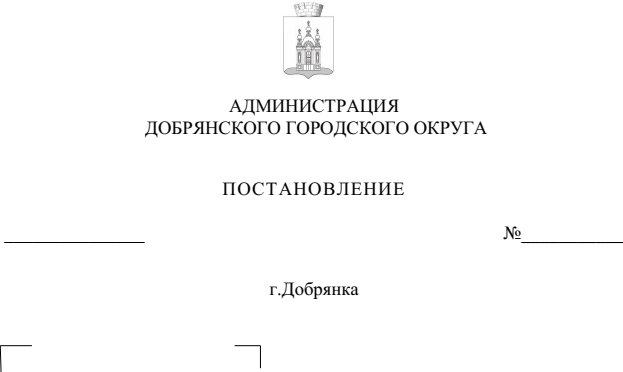 В соответствии с Бюджетным кодексом Российской Федерации, Федеральным законом Российской Федерации от 06 октября 2003 г. 
№ 131-ФЗ «Об общих принципах организации местного самоуправления 
в Российской Федерации», пунктом 7.1 Порядка принятия решений о разработке, формировании, реализации и оценке эффективности реализации муниципальных программ, утвержденного постановлением администрации Добрянского городского округа от 30 июня 2022 г. № 1705 «Об утверждении Порядка принятия решений о разработке, формировании, реализации и оценке эффективности реализации муниципальных программ и Методики оценки эффективности реализации муниципальных программ», распоряжением администрации Добрянского городского округа от 20 июня 2023 г. № 260-р 
«Об утверждении Плана мероприятий по подготовке проекта бюджета Добрянского городского округа на 2024 год и на плановый период 2025-2026 годов», в целях уточнения основных параметров муниципальной программы Добрянского городского округа «Развитие транспортной системы», утвержденной постановлением администрации Добрянского городского округа от 09 ноября 2022 г. № 3180, на очередной финансовый год и на плановый периодадминистрация округа ПОСТАНОВЛЯЕТ:1. Утвердить прилагаемые изменения, которые вносятся 
в муниципальную программу Добрянского городского округа «Развитие транспортной системы», утвержденную постановлением администрации Добрянского городского округа от 09 ноября 2022 г. № 3180 (в редакции постановлений администрации Добрянского городского округа от 09 февраля 2023 г. № 326, от 12 июля 2023 г. № 2113). 2. Опубликовать настоящее постановление в печатном средстве массовой информации «Официальный бюллетень органов местного самоуправления муниципального образования Добрянский городской округ», разместить 
на официальном сайте правовой информации Добрянского городского округа 
в информационно-телекоммуникационной сети Интернет с доменным именем dobr-pravo.ru.3. Настоящее постановление вступает в силу после его официального опубликования (обнародования). Глава городского округа – глава администрации Добрянского городского округа                                                           Д.В. Антонов
УТВЕРЖДЕНЫпостановлением администрацииДобрянского городского округаот                                №   ИЗМЕНЕНИЯ,которые вносятся в муниципальную программу Добрянского городского округа «Развитие транспортной системы», утвержденную постановлением администрации Добрянского городского округа от 09 ноября 2022 г. № 31801. Паспорт муниципальной программы изложить в следующей редакции:2. Приложение к Программе изложить в редакции согласно приложению к настоящим изменениям.Приложение к изменениям, которые вносятся 
в муниципальную программу Добрянского городского округа «Развитие транспортной системы», утвержденную постановлением администрации Добрянского городского округа от 09 ноября 2022 г. № 3180ПЕРЕЧЕНЬмероприятий, объемы и источники финансирования муниципальной программы Добрянского городского округа «Развитие транспортной системы» Добрянского городского округа, ожидаемые конечные результаты программы на 2023-2026 годы*Постановление Правительства Пермского края от 23 апреля 2020 г. № 259-п «Об утверждении распределения субсидии бюджету Пермского округа на строительство (реконструкцию), капитальный ремонт и ремонт трамвайных путей, контактно-кабельной сети городского наземного электрического транспорта (в том числе в рамках строительства (реконструкции), капитального ремонта и ремонта автомобильных дорог общего пользования местного значения) и обновление подвижного состава города Перми на 2020 год и об утверждении распределения субсидий бюджетам муниципальных образований Пермского края на проектирование и строительство (реконструкцию), капитальный ремонт и ремонт автомобильных дорог общего пользования местного значения, находящихся на территории Пермского края, в 2020-2023 годах» (в ред. от 25.03.2022 г. № 221-п);**Постановление Правительства Пермского края  от 28 августа 2014 года № 872-п «Об утверждении Порядка предоставления и расходования средств бюджета Пермского края, передаваемых органам местного самоуправления муниципальных и городских округов, муниципальных районов Пермского края для осуществления государственных полномочий по регулированию тарифов на перевозки пассажиров и багажа автомобильным и городским наземным электрическим транспортом на муниципальных маршрутах регулярных перевозок» (в ред. Постановлений Правительства ПК от 20.01.2016 г. №15-п, от 25.07.2018 г. №387-п, от 30.01.2020 г. №34-п;***Приказ Министерства транспорта ПК от 21 сентября 2020 г. №44-01-02-165 «О распределении денежных средств по подпрограмме "Региональный проект "Безопасные и качественные автомобильные дороги ПК и Пермской городской агломерации на 2021-2024 годы» (в ред. от 07.06.2022 г. №44-01-02-415).Руководитель программыРуководитель программыРуководитель программыЗаместитель главы администрации Добрянского городского округа по жилищно-коммунальному хозяйствуЗаместитель главы администрации Добрянского городского округа по жилищно-коммунальному хозяйствуЗаместитель главы администрации Добрянского городского округа по жилищно-коммунальному хозяйствуЗаместитель главы администрации Добрянского городского округа по жилищно-коммунальному хозяйствуЗаместитель главы администрации Добрянского городского округа по жилищно-коммунальному хозяйствуЗаместитель главы администрации Добрянского городского округа по жилищно-коммунальному хозяйствуЗаместитель главы администрации Добрянского городского округа по жилищно-коммунальному хозяйствуЗаместитель главы администрации Добрянского городского округа по жилищно-коммунальному хозяйствуЗаместитель главы администрации Добрянского городского округа по жилищно-коммунальному хозяйствуОтветственный исполнитель программыОтветственный исполнитель программыОтветственный исполнитель программыНачальник управления жилищно-коммунального хозяйства и благоустройства администрации Добрянского городского округа Начальник управления жилищно-коммунального хозяйства и благоустройства администрации Добрянского городского округа Начальник управления жилищно-коммунального хозяйства и благоустройства администрации Добрянского городского округа Начальник управления жилищно-коммунального хозяйства и благоустройства администрации Добрянского городского округа Начальник управления жилищно-коммунального хозяйства и благоустройства администрации Добрянского городского округа Начальник управления жилищно-коммунального хозяйства и благоустройства администрации Добрянского городского округа Начальник управления жилищно-коммунального хозяйства и благоустройства администрации Добрянского городского округа Начальник управления жилищно-коммунального хозяйства и благоустройства администрации Добрянского городского округа Начальник управления жилищно-коммунального хозяйства и благоустройства администрации Добрянского городского округа Соисполнители программыСоисполнители программыСоисполнители программыАдминистрация Добрянского городского округа Отдел жилищно-коммунального хозяйства в р.п. Полазна администрации Добрянского городского округа                                                                     Управление имущественных и земельных отношений администрации Добрянского городского округаАдминистрация Добрянского городского округа Отдел жилищно-коммунального хозяйства в р.п. Полазна администрации Добрянского городского округа                                                                     Управление имущественных и земельных отношений администрации Добрянского городского округаАдминистрация Добрянского городского округа Отдел жилищно-коммунального хозяйства в р.п. Полазна администрации Добрянского городского округа                                                                     Управление имущественных и земельных отношений администрации Добрянского городского округаАдминистрация Добрянского городского округа Отдел жилищно-коммунального хозяйства в р.п. Полазна администрации Добрянского городского округа                                                                     Управление имущественных и земельных отношений администрации Добрянского городского округаАдминистрация Добрянского городского округа Отдел жилищно-коммунального хозяйства в р.п. Полазна администрации Добрянского городского округа                                                                     Управление имущественных и земельных отношений администрации Добрянского городского округаАдминистрация Добрянского городского округа Отдел жилищно-коммунального хозяйства в р.п. Полазна администрации Добрянского городского округа                                                                     Управление имущественных и земельных отношений администрации Добрянского городского округаАдминистрация Добрянского городского округа Отдел жилищно-коммунального хозяйства в р.п. Полазна администрации Добрянского городского округа                                                                     Управление имущественных и земельных отношений администрации Добрянского городского округаАдминистрация Добрянского городского округа Отдел жилищно-коммунального хозяйства в р.п. Полазна администрации Добрянского городского округа                                                                     Управление имущественных и земельных отношений администрации Добрянского городского округаАдминистрация Добрянского городского округа Отдел жилищно-коммунального хозяйства в р.п. Полазна администрации Добрянского городского округа                                                                     Управление имущественных и земельных отношений администрации Добрянского городского округаУчастники программыУчастники программыУчастники программыМБУ «Благоустройство»МКУ «Управление капитального строительства»МБУ «Приоритет»                                                         МКУ «Добрянское имущественное казначейство»МБУ «Благоустройство»МКУ «Управление капитального строительства»МБУ «Приоритет»                                                         МКУ «Добрянское имущественное казначейство»МБУ «Благоустройство»МКУ «Управление капитального строительства»МБУ «Приоритет»                                                         МКУ «Добрянское имущественное казначейство»МБУ «Благоустройство»МКУ «Управление капитального строительства»МБУ «Приоритет»                                                         МКУ «Добрянское имущественное казначейство»МБУ «Благоустройство»МКУ «Управление капитального строительства»МБУ «Приоритет»                                                         МКУ «Добрянское имущественное казначейство»МБУ «Благоустройство»МКУ «Управление капитального строительства»МБУ «Приоритет»                                                         МКУ «Добрянское имущественное казначейство»МБУ «Благоустройство»МКУ «Управление капитального строительства»МБУ «Приоритет»                                                         МКУ «Добрянское имущественное казначейство»МБУ «Благоустройство»МКУ «Управление капитального строительства»МБУ «Приоритет»                                                         МКУ «Добрянское имущественное казначейство»МБУ «Благоустройство»МКУ «Управление капитального строительства»МБУ «Приоритет»                                                         МКУ «Добрянское имущественное казначейство»Этапы и сроки реализации программыЭтапы и сроки реализации программыЭтапы и сроки реализации программыСрок реализации Программы с 01.01.2023 по 31.12.2026.           Программа не имеет строгого разделения на этапы, мероприятия реализуются на протяжении всего срока действия Программы.Срок реализации Программы с 01.01.2023 по 31.12.2026.           Программа не имеет строгого разделения на этапы, мероприятия реализуются на протяжении всего срока действия Программы.Срок реализации Программы с 01.01.2023 по 31.12.2026.           Программа не имеет строгого разделения на этапы, мероприятия реализуются на протяжении всего срока действия Программы.Срок реализации Программы с 01.01.2023 по 31.12.2026.           Программа не имеет строгого разделения на этапы, мероприятия реализуются на протяжении всего срока действия Программы.Срок реализации Программы с 01.01.2023 по 31.12.2026.           Программа не имеет строгого разделения на этапы, мероприятия реализуются на протяжении всего срока действия Программы.Срок реализации Программы с 01.01.2023 по 31.12.2026.           Программа не имеет строгого разделения на этапы, мероприятия реализуются на протяжении всего срока действия Программы.Срок реализации Программы с 01.01.2023 по 31.12.2026.           Программа не имеет строгого разделения на этапы, мероприятия реализуются на протяжении всего срока действия Программы.Срок реализации Программы с 01.01.2023 по 31.12.2026.           Программа не имеет строгого разделения на этапы, мероприятия реализуются на протяжении всего срока действия Программы.Срок реализации Программы с 01.01.2023 по 31.12.2026.           Программа не имеет строгого разделения на этапы, мероприятия реализуются на протяжении всего срока действия Программы.1. Цель программы1. Цель программы1. Цель программыУлучшение качества транспортной системы Добрянского городского округаУлучшение качества транспортной системы Добрянского городского округаУлучшение качества транспортной системы Добрянского городского округаУлучшение качества транспортной системы Добрянского городского округаУлучшение качества транспортной системы Добрянского городского округаУлучшение качества транспортной системы Добрянского городского округаУлучшение качества транспортной системы Добрянского городского округаУлучшение качества транспортной системы Добрянского городского округаУлучшение качества транспортной системы Добрянского городского округа1. Задача программы1. Задача программы1. Задача программыПоддержание и приведение автомобильных дорог местного значения общего пользования и искусственных сооружений на них в нормативном состоянии, путем содержания и текущего ремонта; Поддержание и приведение автомобильных дорог местного значения общего пользования и искусственных сооружений на них в нормативном состоянии, путем содержания и текущего ремонта; Поддержание и приведение автомобильных дорог местного значения общего пользования и искусственных сооружений на них в нормативном состоянии, путем содержания и текущего ремонта; Поддержание и приведение автомобильных дорог местного значения общего пользования и искусственных сооружений на них в нормативном состоянии, путем содержания и текущего ремонта; Поддержание и приведение автомобильных дорог местного значения общего пользования и искусственных сооружений на них в нормативном состоянии, путем содержания и текущего ремонта; Поддержание и приведение автомобильных дорог местного значения общего пользования и искусственных сооружений на них в нормативном состоянии, путем содержания и текущего ремонта; Поддержание и приведение автомобильных дорог местного значения общего пользования и искусственных сооружений на них в нормативном состоянии, путем содержания и текущего ремонта; Поддержание и приведение автомобильных дорог местного значения общего пользования и искусственных сооружений на них в нормативном состоянии, путем содержания и текущего ремонта; Поддержание и приведение автомобильных дорог местного значения общего пользования и искусственных сооружений на них в нормативном состоянии, путем содержания и текущего ремонта; №п/пНаименование
 целевого  
 показателяНаименование
 целевого  
 показателяЕдиница 
измеренияГРБСЗначение целевого 
показателя
на начало 
реализации
программыПлановое значение   
  целевого показателяПлановое значение   
  целевого показателяПлановое значение   
  целевого показателяПлановое значение   
  целевого показателяОжидаемые результатыреализации    программыОжидаемые результатыреализации    программы№п/пНаименование
 целевого  
 показателяНаименование
 целевого  
 показателяЕдиница 
измеренияГРБСЗначение целевого 
показателя
на начало 
реализации
программы2023 г.2024 г.2025 г.2026 г.Ожидаемые результатыреализации    программыОжидаемые результатыреализации    программы122345678910101.Доля автомобильных дорог местного значения, соответствующих нормативным и допустимым требованиям к транспортно-эксплуатационным показателям по сети автомобильных дорог общего пользования местного значения;Доля автомобильных дорог местного значения, соответствующих нормативным и допустимым требованиям к транспортно-эксплуатационным показателям по сети автомобильных дорог общего пользования местного значения;%50850351065,065,061,063,065,0Увеличение доли автомобильных дорог  местного значения, соответствующих нормативным и допустимым требованиям к транспортно-эксплуатационным показателям по сети автомобильных дорог общего пользования местного значения, до 65,0 %.Увеличение доли автомобильных дорог  местного значения, соответствующих нормативным и допустимым требованиям к транспортно-эксплуатационным показателям по сети автомобильных дорог общего пользования местного значения, до 65,0 %.2.Доля автомобильных дорог общего пользования местного значения в асфальтовом исполнении;Доля автомобильных дорог общего пользования местного значения в асфальтовом исполнении;%50360,060,360,761,061,2Увеличение доли автомобильных дорог общего пользования местного значения в асфальтовом исполнения до 61,2 %;Увеличение доли автомобильных дорог общего пользования местного значения в асфальтовом исполнения до 61,2 %;3.Количество погибших в дорожно-транспортных происшествиях, человек на 100 тысяч населения (социальный риск);Количество погибших в дорожно-транспортных происшествиях, человек на 100 тысяч населения (социальный риск);Чел.5089,58,858,358,07,5Снижение количества погибших в дорожно-транспортных происшествиях, человек на 100 тысяч населения (социальный риск) до 7,5 человек;Снижение количества погибших в дорожно-транспортных происшествиях, человек на 100 тысяч населения (социальный риск) до 7,5 человек;4.Количество погибших в дорожно-транспортных происшествиях, человек на 10 тысяч транспортных средств (транспортный риск);Количество погибших в дорожно-транспортных происшествиях, человек на 10 тысяч транспортных средств (транспортный риск);Чел. 5082,031,891,781,671,56Снижение количества погибших в дорожно-транспортных происшествиях, человек на 10 тысяч транспортных средств (транспортный риск) до 1,56 человек.Снижение количества погибших в дорожно-транспортных происшествиях, человек на 10 тысяч транспортных средств (транспортный риск) до 1,56 человек.2. Задача программы2. Задача программы2. Задача программыОбеспечение населения, проживающего в населенных пунктах, регулярным транспортным сообщением (автомобильным, водным);Обеспечение населения, проживающего в населенных пунктах, регулярным транспортным сообщением (автомобильным, водным);Обеспечение населения, проживающего в населенных пунктах, регулярным транспортным сообщением (автомобильным, водным);Обеспечение населения, проживающего в населенных пунктах, регулярным транспортным сообщением (автомобильным, водным);Обеспечение населения, проживающего в населенных пунктах, регулярным транспортным сообщением (автомобильным, водным);Обеспечение населения, проживающего в населенных пунктах, регулярным транспортным сообщением (автомобильным, водным);Обеспечение населения, проживающего в населенных пунктах, регулярным транспортным сообщением (автомобильным, водным);Обеспечение населения, проживающего в населенных пунктах, регулярным транспортным сообщением (автомобильным, водным);Обеспечение населения, проживающего в населенных пунктах, регулярным транспортным сообщением (автомобильным, водным);1.Доля населения, проживающего в населенных пунктах, имеющих регулярное транспортное сообщение (автомобильное, водное, железнодорожное)Доля населения, проживающего в населенных пунктах, имеющих регулярное транспортное сообщение (автомобильное, водное, железнодорожное)%50398,598,598,598,598,5Обеспечение населения, проживающего в населенных пунктах, регулярным транспортным сообщением (автомобильным, водным, железнодорожным) на 98,5 %;Обеспечение населения, проживающего в населенных пунктах, регулярным транспортным сообщением (автомобильным, водным, железнодорожным) на 98,5 %;3. Задача програмы3. Задача програмы3. Задача програмыПредоставление мер социальной помощи и поддержки граждан в части транспортного обслуживания, обратившихся и имеющих право на получение данной помощи и поддержки.Предоставление мер социальной помощи и поддержки граждан в части транспортного обслуживания, обратившихся и имеющих право на получение данной помощи и поддержки.Предоставление мер социальной помощи и поддержки граждан в части транспортного обслуживания, обратившихся и имеющих право на получение данной помощи и поддержки.Предоставление мер социальной помощи и поддержки граждан в части транспортного обслуживания, обратившихся и имеющих право на получение данной помощи и поддержки.Предоставление мер социальной помощи и поддержки граждан в части транспортного обслуживания, обратившихся и имеющих право на получение данной помощи и поддержки.Предоставление мер социальной помощи и поддержки граждан в части транспортного обслуживания, обратившихся и имеющих право на получение данной помощи и поддержки.Предоставление мер социальной помощи и поддержки граждан в части транспортного обслуживания, обратившихся и имеющих право на получение данной помощи и поддержки.Предоставление мер социальной помощи и поддержки граждан в части транспортного обслуживания, обратившихся и имеющих право на получение данной помощи и поддержки.Предоставление мер социальной помощи и поддержки граждан в части транспортного обслуживания, обратившихся и имеющих право на получение данной помощи и поддержки.1.Доля перевозчиков, осуществляющих услуги по перевозке пассажиров и багажа автомобильным транспортом по муниципальным маршрутам регулярных перевозок с использованием электронных социальных проездных документовДоля перевозчиков, осуществляющих услуги по перевозке пассажиров и багажа автомобильным транспортом по муниципальным маршрутам регулярных перевозок с использованием электронных социальных проездных документов%508100100100100100Сохранение доли перевозчиков, осуществляющих услуги по перевозке пассажиров и багажа автомобильным транспортом по муниципальным маршрутам регулярных перевозок с использованием электронных социальных проездных документов до 100 %Сохранение доли перевозчиков, осуществляющих услуги по перевозке пассажиров и багажа автомобильным транспортом по муниципальным маршрутам регулярных перевозок с использованием электронных социальных проездных документов до 100 %4. Задача программы4. Задача программы4. Задача программыСтроительство и реконструкция автомобильных дорогСтроительство и реконструкция автомобильных дорогСтроительство и реконструкция автомобильных дорогСтроительство и реконструкция автомобильных дорогСтроительство и реконструкция автомобильных дорогСтроительство и реконструкция автомобильных дорогСтроительство и реконструкция автомобильных дорогСтроительство и реконструкция автомобильных дорогСтроительство и реконструкция автомобильных дорог1.Протяженность автомобильных дорог местного значения, соответствующих нормативным требованиям к их транспортно-эксплуатационному состоянию в результате строительства, реконструкции, капитального ремонта и ремонта автомобильных дорог; Протяженность автомобильных дорог местного значения, соответствующих нормативным требованиям к их транспортно-эксплуатационному состоянию в результате строительства, реконструкции, капитального ремонта и ремонта автомобильных дорог; км5037,37,07,07,07,0Приведение в нормативное состояние автомобильных дорог местного значения в рамках регионального проекта "Безопасные и качественные автомобильные дороги Пермского края и Пермской городской агломерации, до 28,0 км к концу реализации программы;Приведение в нормативное состояние автомобильных дорог местного значения в рамках регионального проекта "Безопасные и качественные автомобильные дороги Пермского края и Пермской городской агломерации, до 28,0 км к концу реализации программы;5. Задача программы5. Задача программы5. Задача программыРазвитие сети автомобильных дорог, ведущих к общественно значимым объектам сельских населенных пунктов, объектам производства и переработки сельскохозяйственной продукции;Развитие сети автомобильных дорог, ведущих к общественно значимым объектам сельских населенных пунктов, объектам производства и переработки сельскохозяйственной продукции;Развитие сети автомобильных дорог, ведущих к общественно значимым объектам сельских населенных пунктов, объектам производства и переработки сельскохозяйственной продукции;Развитие сети автомобильных дорог, ведущих к общественно значимым объектам сельских населенных пунктов, объектам производства и переработки сельскохозяйственной продукции;Развитие сети автомобильных дорог, ведущих к общественно значимым объектам сельских населенных пунктов, объектам производства и переработки сельскохозяйственной продукции;Развитие сети автомобильных дорог, ведущих к общественно значимым объектам сельских населенных пунктов, объектам производства и переработки сельскохозяйственной продукции;Развитие сети автомобильных дорог, ведущих к общественно значимым объектам сельских населенных пунктов, объектам производства и переработки сельскохозяйственной продукции;Развитие сети автомобильных дорог, ведущих к общественно значимым объектам сельских населенных пунктов, объектам производства и переработки сельскохозяйственной продукции;Развитие сети автомобильных дорог, ведущих к общественно значимым объектам сельских населенных пунктов, объектам производства и переработки сельскохозяйственной продукции;1.Среднее время доезда на автомобильном транспорте по маршрутам – «Добрянка – Пермь», «Полазна- Пермь», «Красная Слудка – Пермь», «Висим – Пермь», «Сенькино- Пермь»;Среднее время доезда на автомобильном транспорте по маршрутам – «Добрянка – Пермь», «Полазна- Пермь», «Красная Слудка – Пермь», «Висим – Пермь», «Сенькино- Пермь»;Мин.508503112,6110,6110,5110,4110,3Уменьшение средней величины времени доезда на автомобильном транспорте по маршрутам – «Добрянка – Пермь», «Полазна- Пермь», «Красная Слудка – Пермь», «Висим – Пермь», «Сенькино- Пермь» до 110,3 мин.;Уменьшение средней величины времени доезда на автомобильном транспорте по маршрутам – «Добрянка – Пермь», «Полазна- Пермь», «Красная Слудка – Пермь», «Висим – Пермь», «Сенькино- Пермь» до 110,3 мин.;Объемы бюджетных ассигнований по источникам финансирования программы       Объемы бюджетных ассигнований по источникам финансирования программы       № п/пМероприятия муниципальной программыОтветственный исполнитель, соисполнительЦСРКВРСрок начала реализации мероприятияСрок окончания реализации мероприятияРасходы на период действия муниципальной программы (ВСЕГО), в том числе по источникам финансированияВ том числе по годамВ том числе по годамВ том числе по годамВ том числе по годамВ том числе по годамОжидаемые и конечные результаты реализации муниципальной программы№ п/пМероприятия муниципальной программыОтветственный исполнитель, соисполнительЦСРКВРСрок начала реализации мероприятияСрок окончания реализации мероприятияРасходы на период действия муниципальной программы (ВСЕГО), в том числе по источникам финансированияВсего по мероприя-тию, в том числе:2023 г.2024 г.2025 г.2026 г.Ожидаемые и конечные результаты реализации муниципальной программы123456781011131517181Основное мероприятие "Осуществление мероприятий в сфере строительной и дорожной деятельности"07.0.01.0000020232026Всего по мероприятиям, в том числе 76 919,017 915,919 550,519 349,820 102,8Увеличение доли автомобильных дорог местного значения, соответствующих нормативным и допустимым требованиям к транспортно-эксплуатационным показателям по сети автомобильных дорог общего пользования местного значения, до 65,0 %;1Основное мероприятие "Осуществление мероприятий в сфере строительной и дорожной деятельности"07.0.01.0000020232026средства местного бюджета76 919,017 915,919 550,519 349,820 102,8Увеличение доли автомобильных дорог местного значения, соответствующих нормативным и допустимым требованиям к транспортно-эксплуатационным показателям по сети автомобильных дорог общего пользования местного значения, до 65,0 %;1.1.Обеспечение деятельности муниципальных казенных учрежденийАДГО(МКУ «УКС»)07.0.01.1200010020232026Всего по мероприятиям, в том числе 73 907,217 393,818 104,118 828,119 581,1Увеличение доли автомобильных дорог местного значения, соответствующих нормативным и допустимым требованиям к транспортно-эксплуатационным показателям по сети автомобильных дорог общего пользования местного значения, до 65,0 %;1.1.Обеспечение деятельности муниципальных казенных учрежденийАДГО(МКУ «УКС»)07.0.01.1200010020232026средства местного бюджета73 907,217 393,818 104,118 828,119 581,1Увеличение доли автомобильных дорог местного значения, соответствующих нормативным и допустимым требованиям к транспортно-эксплуатационным показателям по сети автомобильных дорог общего пользования местного значения, до 65,0 %;1.2.Обеспечение деятельности муниципальных казенных учрежденийАДГО(МКУ «УКС»)07.0.01.1200020020232026Всего по мероприятиям, в том числе 2 887,1522,01 321,7521,7521,7Увеличение доли автомобильных дорог местного значения, соответствующих нормативным и допустимым требованиям к транспортно-эксплуатационным показателям по сети автомобильных дорог общего пользования местного значения, до 65,0 %;1.2.Обеспечение деятельности муниципальных казенных учрежденийАДГО(МКУ «УКС»)07.0.01.1200020020232026средства местного бюджета2 887,1522,01 321,7521,7521,7Увеличение доли автомобильных дорог местного значения, соответствующих нормативным и допустимым требованиям к транспортно-эксплуатационным показателям по сети автомобильных дорог общего пользования местного значения, до 65,0 %;1.2.Обеспечение деятельности муниципальных казенных учрежденийАДГО(МКУ «УКС»)07.0.01.1200080020242024Всего по мероприятиям, в том числе 124,70,0124,70,00,0Увеличение доли автомобильных дорог местного значения, соответствующих нормативным и допустимым требованиям к транспортно-эксплуатационным показателям по сети автомобильных дорог общего пользования местного значения, до 65,0 %;1.2.Обеспечение деятельности муниципальных казенных учрежденийАДГО(МКУ «УКС»)07.0.01.1200080020242024средства местного бюджета124,70,0124,70,00,0Увеличение доли автомобильных дорог местного значения, соответствующих нормативным и допустимым требованиям к транспортно-эксплуатационным показателям по сети автомобильных дорог общего пользования местного значения, до 65,0 %;2.Основное мероприятие "Выполнение работ по содержанию автомобильных дорог общего пользования местного значения и искусственных сооружений на них"07.0.02.0000020232026Всего по мероприятиям, в том числе 399 468,093 207,297 009,5104 544,2104 707,1Увеличение доли автомобильных дорог общего пользования местного значения в асфальтовом исполнения до 61,2 %;
Снижение количества погибших в дорожно-транспортных происшествиях, человек на 100 тысяч населения (социальный риск) до 7,5 человек;

Снижение количества погибших в дорожно-транспортных происшествиях, человек на 10 тысяч транспортных средств (транспортный риск) до 1,56 человек.

Увеличение доли автомобильных дорог местного значения, соответствующих нормативным и допустимым требованиям к транспортно-эксплуатационным показателям по сети автомобильных дорог общего пользования местного значения, до 65,0 %;                                                                                                                                          Увеличение доли автомобильных дорог общего пользования местного значения в асфальтовом исполнения до 61,2 %;2.Основное мероприятие "Выполнение работ по содержанию автомобильных дорог общего пользования местного значения и искусственных сооружений на них"07.0.02.0000020232026средства местного бюджета399 468,093 207,297 009,5104 544,2104 707,1Увеличение доли автомобильных дорог общего пользования местного значения в асфальтовом исполнения до 61,2 %;
Снижение количества погибших в дорожно-транспортных происшествиях, человек на 100 тысяч населения (социальный риск) до 7,5 человек;

Снижение количества погибших в дорожно-транспортных происшествиях, человек на 10 тысяч транспортных средств (транспортный риск) до 1,56 человек.

Увеличение доли автомобильных дорог местного значения, соответствующих нормативным и допустимым требованиям к транспортно-эксплуатационным показателям по сети автомобильных дорог общего пользования местного значения, до 65,0 %;                                                                                                                                          Увеличение доли автомобильных дорог общего пользования местного значения в асфальтовом исполнения до 61,2 %;2.1.Содержание автомобильных дорог местного значения вне границ населенных пунктов в границах Добрянского городского округаУЖКХиБ07.0.02.0001060020232023Всего по мероприятиям, в том числе 2 320,32 320,30,00,00,0Увеличение доли автомобильных дорог общего пользования местного значения в асфальтовом исполнения до 61,2 %;
Снижение количества погибших в дорожно-транспортных происшествиях, человек на 100 тысяч населения (социальный риск) до 7,5 человек;

Снижение количества погибших в дорожно-транспортных происшествиях, человек на 10 тысяч транспортных средств (транспортный риск) до 1,56 человек.

Увеличение доли автомобильных дорог местного значения, соответствующих нормативным и допустимым требованиям к транспортно-эксплуатационным показателям по сети автомобильных дорог общего пользования местного значения, до 65,0 %;                                                                                                                                          Увеличение доли автомобильных дорог общего пользования местного значения в асфальтовом исполнения до 61,2 %;2.1.Содержание автомобильных дорог местного значения вне границ населенных пунктов в границах Добрянского городского округаУЖКХиБ07.0.02.0001060020232023средства местного бюджета2 320,32 320,30,00,00,0Увеличение доли автомобильных дорог общего пользования местного значения в асфальтовом исполнения до 61,2 %;
Снижение количества погибших в дорожно-транспортных происшествиях, человек на 100 тысяч населения (социальный риск) до 7,5 человек;

Снижение количества погибших в дорожно-транспортных происшествиях, человек на 10 тысяч транспортных средств (транспортный риск) до 1,56 человек.

Увеличение доли автомобильных дорог местного значения, соответствующих нормативным и допустимым требованиям к транспортно-эксплуатационным показателям по сети автомобильных дорог общего пользования местного значения, до 65,0 %;                                                                                                                                          Увеличение доли автомобильных дорог общего пользования местного значения в асфальтовом исполнения до 61,2 %;2.2.Ремонт и содержание закрепленных автомобильных дорог общего пользования и искусственных дорожных сооружений в их составе Добрянского городского округаУЖКХиБ/ОЖКХ в р.п. Полазна07.0.02.0002060020232026Всего по мероприятиям, в том числе 342 212,878 603,887 294,088 157,588 157,5Увеличение доли автомобильных дорог общего пользования местного значения в асфальтовом исполнения до 61,2 %;
Снижение количества погибших в дорожно-транспортных происшествиях, человек на 100 тысяч населения (социальный риск) до 7,5 человек;

Снижение количества погибших в дорожно-транспортных происшествиях, человек на 10 тысяч транспортных средств (транспортный риск) до 1,56 человек.

Увеличение доли автомобильных дорог местного значения, соответствующих нормативным и допустимым требованиям к транспортно-эксплуатационным показателям по сети автомобильных дорог общего пользования местного значения, до 65,0 %;                                                                                                                                          Увеличение доли автомобильных дорог общего пользования местного значения в асфальтовом исполнения до 61,2 %;2.2.Ремонт и содержание закрепленных автомобильных дорог общего пользования и искусственных дорожных сооружений в их составе Добрянского городского округаУЖКХиБ/ОЖКХ в р.п. Полазна07.0.02.0002060020232026средства местного бюджета342 212,878 603,887 294,088 157,588 157,5Увеличение доли автомобильных дорог общего пользования местного значения в асфальтовом исполнения до 61,2 %;
Снижение количества погибших в дорожно-транспортных происшествиях, человек на 100 тысяч населения (социальный риск) до 7,5 человек;

Снижение количества погибших в дорожно-транспортных происшествиях, человек на 10 тысяч транспортных средств (транспортный риск) до 1,56 человек.

Увеличение доли автомобильных дорог местного значения, соответствующих нормативным и допустимым требованиям к транспортно-эксплуатационным показателям по сети автомобильных дорог общего пользования местного значения, до 65,0 %;                                                                                                                                          Увеличение доли автомобильных дорог общего пользования местного значения в асфальтовом исполнения до 61,2 %;2.2.1Ремонт и содержание закрепленных автомобильных дорог общего пользования и искусственных дорожных сооружений в их составе Добрянского городского округаУЖКХиБ (МБУ "Благоустройство")07.0.02.0002060020232026Всего по мероприятиям, в том числе 298 890,668 029,175 125,977 867,877 867,8Увеличение доли автомобильных дорог общего пользования местного значения в асфальтовом исполнения до 61,2 %;
Снижение количества погибших в дорожно-транспортных происшествиях, человек на 100 тысяч населения (социальный риск) до 7,5 человек;

Снижение количества погибших в дорожно-транспортных происшествиях, человек на 10 тысяч транспортных средств (транспортный риск) до 1,56 человек.

Увеличение доли автомобильных дорог местного значения, соответствующих нормативным и допустимым требованиям к транспортно-эксплуатационным показателям по сети автомобильных дорог общего пользования местного значения, до 65,0 %;                                                                                                                                          Увеличение доли автомобильных дорог общего пользования местного значения в асфальтовом исполнения до 61,2 %;2.2.1Ремонт и содержание закрепленных автомобильных дорог общего пользования и искусственных дорожных сооружений в их составе Добрянского городского округаУЖКХиБ (МБУ "Благоустройство")07.0.02.0002060020232026средства местного бюджета298 890,668 029,175 125,977 867,877 867,8Увеличение доли автомобильных дорог общего пользования местного значения в асфальтовом исполнения до 61,2 %;
Снижение количества погибших в дорожно-транспортных происшествиях, человек на 100 тысяч населения (социальный риск) до 7,5 человек;

Снижение количества погибших в дорожно-транспортных происшествиях, человек на 10 тысяч транспортных средств (транспортный риск) до 1,56 человек.

Увеличение доли автомобильных дорог местного значения, соответствующих нормативным и допустимым требованиям к транспортно-эксплуатационным показателям по сети автомобильных дорог общего пользования местного значения, до 65,0 %;                                                                                                                                          Увеличение доли автомобильных дорог общего пользования местного значения в асфальтовом исполнения до 61,2 %;2.2.1Ремонт и содержание закрепленных автомобильных дорог общего пользования и искусственных дорожных сооружений в их составе Добрянского городского округаОЖКХ в р.п.Полазна (МБУ "Приоритет") 07.0.02.0002060020232026Всего по мероприятиям, в том числе 43 322,210 574,712 168,110 289,710 289,7Увеличение доли автомобильных дорог общего пользования местного значения в асфальтовом исполнения до 61,2 %;
Снижение количества погибших в дорожно-транспортных происшествиях, человек на 100 тысяч населения (социальный риск) до 7,5 человек;

Снижение количества погибших в дорожно-транспортных происшествиях, человек на 10 тысяч транспортных средств (транспортный риск) до 1,56 человек.

Увеличение доли автомобильных дорог местного значения, соответствующих нормативным и допустимым требованиям к транспортно-эксплуатационным показателям по сети автомобильных дорог общего пользования местного значения, до 65,0 %;                                                                                                                                          Увеличение доли автомобильных дорог общего пользования местного значения в асфальтовом исполнения до 61,2 %;2.2.1Ремонт и содержание закрепленных автомобильных дорог общего пользования и искусственных дорожных сооружений в их составе Добрянского городского округаОЖКХ в р.п.Полазна (МБУ "Приоритет") 07.0.02.0002060020232026средства местного бюджета43 322,210 574,712 168,110 289,710 289,7Увеличение доли автомобильных дорог общего пользования местного значения в асфальтовом исполнения до 61,2 %;
Снижение количества погибших в дорожно-транспортных происшествиях, человек на 100 тысяч населения (социальный риск) до 7,5 человек;

Снижение количества погибших в дорожно-транспортных происшествиях, человек на 10 тысяч транспортных средств (транспортный риск) до 1,56 человек.

Увеличение доли автомобильных дорог местного значения, соответствующих нормативным и допустимым требованиям к транспортно-эксплуатационным показателям по сети автомобильных дорог общего пользования местного значения, до 65,0 %;                                                                                                                                          Увеличение доли автомобильных дорог общего пользования местного значения в асфальтовом исполнения до 61,2 %;2.3.Приведение в нормативное состояние автомобильных дорог общего пользованияУЖКХиБ/ОЖКХ в р.п. Полазна07.0.02.0007060020232026Всего по мероприятиям, в том числе 36 434,99 283,16 215,510 386,710 549,6Увеличение доли автомобильных дорог общего пользования местного значения в асфальтовом исполнения до 61,2 %;
Снижение количества погибших в дорожно-транспортных происшествиях, человек на 100 тысяч населения (социальный риск) до 7,5 человек;

Снижение количества погибших в дорожно-транспортных происшествиях, человек на 10 тысяч транспортных средств (транспортный риск) до 1,56 человек.

Увеличение доли автомобильных дорог местного значения, соответствующих нормативным и допустимым требованиям к транспортно-эксплуатационным показателям по сети автомобильных дорог общего пользования местного значения, до 65,0 %;                                                                                                                                          Увеличение доли автомобильных дорог общего пользования местного значения в асфальтовом исполнения до 61,2 %;2.3.Приведение в нормативное состояние автомобильных дорог общего пользованияУЖКХиБ/ОЖКХ в р.п. Полазна07.0.02.0007060020232026средства местного бюджета36 434,99 283,16 215,510 386,710 549,6Увеличение доли автомобильных дорог общего пользования местного значения в асфальтовом исполнения до 61,2 %;
Снижение количества погибших в дорожно-транспортных происшествиях, человек на 100 тысяч населения (социальный риск) до 7,5 человек;

Снижение количества погибших в дорожно-транспортных происшествиях, человек на 10 тысяч транспортных средств (транспортный риск) до 1,56 человек.

Увеличение доли автомобильных дорог местного значения, соответствующих нормативным и допустимым требованиям к транспортно-эксплуатационным показателям по сети автомобильных дорог общего пользования местного значения, до 65,0 %;                                                                                                                                          Увеличение доли автомобильных дорог общего пользования местного значения в асфальтовом исполнения до 61,2 %;2.3.1Приведение в нормативное состояние автомобильных дорог общего пользованияУЖКХиБ (МБУ "Благоустройство")07.0.02.0007060020232026Всего по мероприятиям, в том числе 27 093,57 074,73 982,57 986,78 049,6Увеличение доли автомобильных дорог общего пользования местного значения в асфальтовом исполнения до 61,2 %;
Снижение количества погибших в дорожно-транспортных происшествиях, человек на 100 тысяч населения (социальный риск) до 7,5 человек;

Снижение количества погибших в дорожно-транспортных происшествиях, человек на 10 тысяч транспортных средств (транспортный риск) до 1,56 человек.

Увеличение доли автомобильных дорог местного значения, соответствующих нормативным и допустимым требованиям к транспортно-эксплуатационным показателям по сети автомобильных дорог общего пользования местного значения, до 65,0 %;                                                                                                                                          Увеличение доли автомобильных дорог общего пользования местного значения в асфальтовом исполнения до 61,2 %;2.3.1Приведение в нормативное состояние автомобильных дорог общего пользованияУЖКХиБ (МБУ "Благоустройство")07.0.02.0007060020232026средства местного бюджета27 093,57 074,73 982,57 986,78 049,6Увеличение доли автомобильных дорог общего пользования местного значения в асфальтовом исполнения до 61,2 %;
Снижение количества погибших в дорожно-транспортных происшествиях, человек на 100 тысяч населения (социальный риск) до 7,5 человек;

Снижение количества погибших в дорожно-транспортных происшествиях, человек на 10 тысяч транспортных средств (транспортный риск) до 1,56 человек.

Увеличение доли автомобильных дорог местного значения, соответствующих нормативным и допустимым требованиям к транспортно-эксплуатационным показателям по сети автомобильных дорог общего пользования местного значения, до 65,0 %;                                                                                                                                          Увеличение доли автомобильных дорог общего пользования местного значения в асфальтовом исполнения до 61,2 %;2.3.1Приведение в нормативное состояние автомобильных дорог общего пользованияОЖКХ в р.п.Полазна (МБУ "Приоритет") 07.0.02.0007060020232026Всего по мероприятиям, в том числе 9 341,42 208,42 233,02 400,02 500,0Увеличение доли автомобильных дорог общего пользования местного значения в асфальтовом исполнения до 61,2 %;
Снижение количества погибших в дорожно-транспортных происшествиях, человек на 100 тысяч населения (социальный риск) до 7,5 человек;

Снижение количества погибших в дорожно-транспортных происшествиях, человек на 10 тысяч транспортных средств (транспортный риск) до 1,56 человек.

Увеличение доли автомобильных дорог местного значения, соответствующих нормативным и допустимым требованиям к транспортно-эксплуатационным показателям по сети автомобильных дорог общего пользования местного значения, до 65,0 %;                                                                                                                                          Увеличение доли автомобильных дорог общего пользования местного значения в асфальтовом исполнения до 61,2 %;2.3.1Приведение в нормативное состояние автомобильных дорог общего пользованияОЖКХ в р.п.Полазна (МБУ "Приоритет") 07.0.02.0007060020232026средства местного бюджета9 341,42 208,42 233,02 400,02 500,0Увеличение доли автомобильных дорог общего пользования местного значения в асфальтовом исполнения до 61,2 %;
Снижение количества погибших в дорожно-транспортных происшествиях, человек на 100 тысяч населения (социальный риск) до 7,5 человек;

Снижение количества погибших в дорожно-транспортных происшествиях, человек на 10 тысяч транспортных средств (транспортный риск) до 1,56 человек.

Увеличение доли автомобильных дорог местного значения, соответствующих нормативным и допустимым требованиям к транспортно-эксплуатационным показателям по сети автомобильных дорог общего пользования местного значения, до 65,0 %;                                                                                                                                          Увеличение доли автомобильных дорог общего пользования местного значения в асфальтовом исполнения до 61,2 %;2.4.Приобретение ПГС для поддержания автомобильных дорог в требуемом транспортно-эксплуатационном состоянииУЖКХиБ/ОЖКХ в р.п. Полазна07.0.02.0009060020232026Всего по мероприятиям, в том числе 18 500,03 000,03 500,06 000,06 000,0Увеличение доли автомобильных дорог общего пользования местного значения в асфальтовом исполнения до 61,2 %;
Снижение количества погибших в дорожно-транспортных происшествиях, человек на 100 тысяч населения (социальный риск) до 7,5 человек;

Снижение количества погибших в дорожно-транспортных происшествиях, человек на 10 тысяч транспортных средств (транспортный риск) до 1,56 человек.

Увеличение доли автомобильных дорог местного значения, соответствующих нормативным и допустимым требованиям к транспортно-эксплуатационным показателям по сети автомобильных дорог общего пользования местного значения, до 65,0 %;                                                                                                                                          Увеличение доли автомобильных дорог общего пользования местного значения в асфальтовом исполнения до 61,2 %;2.4.Приобретение ПГС для поддержания автомобильных дорог в требуемом транспортно-эксплуатационном состоянииУЖКХиБ/ОЖКХ в р.п. Полазна07.0.02.0009060020232026средства местного бюджета18 500,03 000,03 500,06 000,06 000,0Увеличение доли автомобильных дорог общего пользования местного значения в асфальтовом исполнения до 61,2 %;
Снижение количества погибших в дорожно-транспортных происшествиях, человек на 100 тысяч населения (социальный риск) до 7,5 человек;

Снижение количества погибших в дорожно-транспортных происшествиях, человек на 10 тысяч транспортных средств (транспортный риск) до 1,56 человек.

Увеличение доли автомобильных дорог местного значения, соответствующих нормативным и допустимым требованиям к транспортно-эксплуатационным показателям по сети автомобильных дорог общего пользования местного значения, до 65,0 %;                                                                                                                                          Увеличение доли автомобильных дорог общего пользования местного значения в асфальтовом исполнения до 61,2 %;2.4.1Приобретение ПГС для поддержания автомобильных дорог в требуемом транспортно-эксплуатационном состоянииУЖКХиБ (МБУ "Благоустройство")07.0.02.0009060020232026Всего по мероприятиям, в том числе 10 000,02 000,02 000,03 000,03 000,0Увеличение доли автомобильных дорог общего пользования местного значения в асфальтовом исполнения до 61,2 %;
Снижение количества погибших в дорожно-транспортных происшествиях, человек на 100 тысяч населения (социальный риск) до 7,5 человек;

Снижение количества погибших в дорожно-транспортных происшествиях, человек на 10 тысяч транспортных средств (транспортный риск) до 1,56 человек.

Увеличение доли автомобильных дорог местного значения, соответствующих нормативным и допустимым требованиям к транспортно-эксплуатационным показателям по сети автомобильных дорог общего пользования местного значения, до 65,0 %;                                                                                                                                          Увеличение доли автомобильных дорог общего пользования местного значения в асфальтовом исполнения до 61,2 %;2.4.1Приобретение ПГС для поддержания автомобильных дорог в требуемом транспортно-эксплуатационном состоянииУЖКХиБ (МБУ "Благоустройство")07.0.02.0009060020232026средства местного бюджета10 000,02 000,02 000,03 000,03 000,0Увеличение доли автомобильных дорог общего пользования местного значения в асфальтовом исполнения до 61,2 %;
Снижение количества погибших в дорожно-транспортных происшествиях, человек на 100 тысяч населения (социальный риск) до 7,5 человек;

Снижение количества погибших в дорожно-транспортных происшествиях, человек на 10 тысяч транспортных средств (транспортный риск) до 1,56 человек.

Увеличение доли автомобильных дорог местного значения, соответствующих нормативным и допустимым требованиям к транспортно-эксплуатационным показателям по сети автомобильных дорог общего пользования местного значения, до 65,0 %;                                                                                                                                          Увеличение доли автомобильных дорог общего пользования местного значения в асфальтовом исполнения до 61,2 %;2.4.1Приобретение ПГС для поддержания автомобильных дорог в требуемом транспортно-эксплуатационном состоянииОЖКХ в р.п.Полазна (МБУ "Приоритет") 07.0.02.0009060020232026Всего по мероприятиям, в том числе 8 500,01 000,01 500,03 000,03 000,0Увеличение доли автомобильных дорог общего пользования местного значения в асфальтовом исполнения до 61,2 %;
Снижение количества погибших в дорожно-транспортных происшествиях, человек на 100 тысяч населения (социальный риск) до 7,5 человек;

Снижение количества погибших в дорожно-транспортных происшествиях, человек на 10 тысяч транспортных средств (транспортный риск) до 1,56 человек.

Увеличение доли автомобильных дорог местного значения, соответствующих нормативным и допустимым требованиям к транспортно-эксплуатационным показателям по сети автомобильных дорог общего пользования местного значения, до 65,0 %;                                                                                                                                          Увеличение доли автомобильных дорог общего пользования местного значения в асфальтовом исполнения до 61,2 %;2.4.1Приобретение ПГС для поддержания автомобильных дорог в требуемом транспортно-эксплуатационном состоянииОЖКХ в р.п.Полазна (МБУ "Приоритет") 07.0.02.0009060020232026средства местного бюджета8 500,01 000,01 500,03 000,03 000,0Увеличение доли автомобильных дорог общего пользования местного значения в асфальтовом исполнения до 61,2 %;
Снижение количества погибших в дорожно-транспортных происшествиях, человек на 100 тысяч населения (социальный риск) до 7,5 человек;

Снижение количества погибших в дорожно-транспортных происшествиях, человек на 10 тысяч транспортных средств (транспортный риск) до 1,56 человек.

Увеличение доли автомобильных дорог местного значения, соответствующих нормативным и допустимым требованиям к транспортно-эксплуатационным показателям по сети автомобильных дорог общего пользования местного значения, до 65,0 %;                                                                                                                                          Увеличение доли автомобильных дорог общего пользования местного значения в асфальтовом исполнения до 61,2 %;3.Основное мероприятие "Выполнение работ по ремонту автомобильных дорог общего пользования местного значения и искусственных сооружений на них"07.0.03.0000020232026Всего по мероприятиям, в том числе 235 817,054 016,063 604,158 977,959 219,0Увеличение доли автомобильных дорог общего пользования местного значения в асфальтовом исполнения до 61,2 %;
Снижение количества погибших в дорожно-транспортных происшествиях, человек на 100 тысяч населения (социальный риск) до 7,5 человек;

Снижение количества погибших в дорожно-транспортных происшествиях, человек на 10 тысяч транспортных средств (транспортный риск) до 1,56 человек.

Увеличение доли автомобильных дорог местного значения, соответствующих нормативным и допустимым требованиям к транспортно-эксплуатационным показателям по сети автомобильных дорог общего пользования местного значения, до 65,0 %;                                                                                                                                          Увеличение доли автомобильных дорог общего пользования местного значения в асфальтовом исполнения до 61,2 %;3.Основное мероприятие "Выполнение работ по ремонту автомобильных дорог общего пользования местного значения и искусственных сооружений на них"07.0.03.0000020232026средства краевого бюджета**171 322,931 102,844 923,747 648,247 648,2Увеличение доли автомобильных дорог общего пользования местного значения в асфальтовом исполнения до 61,2 %;
Снижение количества погибших в дорожно-транспортных происшествиях, человек на 100 тысяч населения (социальный риск) до 7,5 человек;

Снижение количества погибших в дорожно-транспортных происшествиях, человек на 10 тысяч транспортных средств (транспортный риск) до 1,56 человек.

Увеличение доли автомобильных дорог местного значения, соответствующих нормативным и допустимым требованиям к транспортно-эксплуатационным показателям по сети автомобильных дорог общего пользования местного значения, до 65,0 %;                                                                                                                                          Увеличение доли автомобильных дорог общего пользования местного значения в асфальтовом исполнения до 61,2 %;3.Основное мероприятие "Выполнение работ по ремонту автомобильных дорог общего пользования местного значения и искусственных сооружений на них"07.0.03.0000020232026средства местного бюджета64 494,122 913,218 680,411 329,711 570,8Увеличение доли автомобильных дорог общего пользования местного значения в асфальтовом исполнения до 61,2 %;
Снижение количества погибших в дорожно-транспортных происшествиях, человек на 100 тысяч населения (социальный риск) до 7,5 человек;

Снижение количества погибших в дорожно-транспортных происшествиях, человек на 10 тысяч транспортных средств (транспортный риск) до 1,56 человек.

Увеличение доли автомобильных дорог местного значения, соответствующих нормативным и допустимым требованиям к транспортно-эксплуатационным показателям по сети автомобильных дорог общего пользования местного значения, до 65,0 %;                                                                                                                                          Увеличение доли автомобильных дорог общего пользования местного значения в асфальтовом исполнения до 61,2 %;3.1.Ремонт автомобильных дорог Добрянского городского округаАДГО(МКУ «УКС»)07.0.03.0010020020242026Всего по мероприятиям, в том числе 17 141,00,04 828,96 035,56 276,6Увеличение доли автомобильных дорог общего пользования местного значения в асфальтовом исполнения до 61,2 %;
Снижение количества погибших в дорожно-транспортных происшествиях, человек на 100 тысяч населения (социальный риск) до 7,5 человек;

Снижение количества погибших в дорожно-транспортных происшествиях, человек на 10 тысяч транспортных средств (транспортный риск) до 1,56 человек.

Увеличение доли автомобильных дорог местного значения, соответствующих нормативным и допустимым требованиям к транспортно-эксплуатационным показателям по сети автомобильных дорог общего пользования местного значения, до 65,0 %;                                                                                                                                          Увеличение доли автомобильных дорог общего пользования местного значения в асфальтовом исполнения до 61,2 %;3.1.Ремонт автомобильных дорог Добрянского городского округаАДГО(МКУ «УКС»)07.0.03.0010020020242026средства местного бюджета17 141,00,04 828,96 035,56 276,6Увеличение доли автомобильных дорог общего пользования местного значения в асфальтовом исполнения до 61,2 %;
Снижение количества погибших в дорожно-транспортных происшествиях, человек на 100 тысяч населения (социальный риск) до 7,5 человек;

Снижение количества погибших в дорожно-транспортных происшествиях, человек на 10 тысяч транспортных средств (транспортный риск) до 1,56 человек.

Увеличение доли автомобильных дорог местного значения, соответствующих нормативным и допустимым требованиям к транспортно-эксплуатационным показателям по сети автомобильных дорог общего пользования местного значения, до 65,0 %;                                                                                                                                          Увеличение доли автомобильных дорог общего пользования местного значения в асфальтовом исполнения до 61,2 %;3.2.Проектирование, строительство (реконструкция), капитальный ремонт и ремонт автомобильных дорог общего пользования местного значения, находящихся на территории Пермского краяАДГО(МКУ «УКС»)07.0.03.ST04020020232026Всего по мероприятиям, в том числе 199 321,943 521,949 915,252 942,452 942,4Увеличение доли автомобильных дорог общего пользования местного значения в асфальтовом исполнения до 61,2 %;
Снижение количества погибших в дорожно-транспортных происшествиях, человек на 100 тысяч населения (социальный риск) до 7,5 человек;

Снижение количества погибших в дорожно-транспортных происшествиях, человек на 10 тысяч транспортных средств (транспортный риск) до 1,56 человек.

Увеличение доли автомобильных дорог местного значения, соответствующих нормативным и допустимым требованиям к транспортно-эксплуатационным показателям по сети автомобильных дорог общего пользования местного значения, до 65,0 %;                                                                                                                                          Увеличение доли автомобильных дорог общего пользования местного значения в асфальтовом исполнения до 61,2 %;3.2.Проектирование, строительство (реконструкция), капитальный ремонт и ремонт автомобильных дорог общего пользования местного значения, находящихся на территории Пермского краяАДГО(МКУ «УКС»)07.0.03.ST04020020232026средства краевого бюджета**171 322,931 102,844 923,747 648,247 648,2Увеличение доли автомобильных дорог общего пользования местного значения в асфальтовом исполнения до 61,2 %;
Снижение количества погибших в дорожно-транспортных происшествиях, человек на 100 тысяч населения (социальный риск) до 7,5 человек;

Снижение количества погибших в дорожно-транспортных происшествиях, человек на 10 тысяч транспортных средств (транспортный риск) до 1,56 человек.

Увеличение доли автомобильных дорог местного значения, соответствующих нормативным и допустимым требованиям к транспортно-эксплуатационным показателям по сети автомобильных дорог общего пользования местного значения, до 65,0 %;                                                                                                                                          Увеличение доли автомобильных дорог общего пользования местного значения в асфальтовом исполнения до 61,2 %;3.2.Проектирование, строительство (реконструкция), капитальный ремонт и ремонт автомобильных дорог общего пользования местного значения, находящихся на территории Пермского краяАДГО(МКУ «УКС»)07.0.03.ST04020020232026средства местного бюджета27 999,112 419,24 991,55 294,25 294,2Увеличение доли автомобильных дорог общего пользования местного значения в асфальтовом исполнения до 61,2 %;
Снижение количества погибших в дорожно-транспортных происшествиях, человек на 100 тысяч населения (социальный риск) до 7,5 человек;

Снижение количества погибших в дорожно-транспортных происшествиях, человек на 10 тысяч транспортных средств (транспортный риск) до 1,56 человек.

Увеличение доли автомобильных дорог местного значения, соответствующих нормативным и допустимым требованиям к транспортно-эксплуатационным показателям по сети автомобильных дорог общего пользования местного значения, до 65,0 %;                                                                                                                                          Увеличение доли автомобильных дорог общего пользования местного значения в асфальтовом исполнения до 61,2 %;3.2.1Ремонт автомобильной дороги ул. Ветеринарная в г. Добрянка АДГО(МКУ «УКС»)07.0.03.ST04020020232023Всего по мероприятиям, в том числе 0,01 496,70,00,00,0Увеличение доли автомобильных дорог общего пользования местного значения в асфальтовом исполнения до 61,2 %;
Снижение количества погибших в дорожно-транспортных происшествиях, человек на 100 тысяч населения (социальный риск) до 7,5 человек;

Снижение количества погибших в дорожно-транспортных происшествиях, человек на 10 тысяч транспортных средств (транспортный риск) до 1,56 человек.

Увеличение доли автомобильных дорог местного значения, соответствующих нормативным и допустимым требованиям к транспортно-эксплуатационным показателям по сети автомобильных дорог общего пользования местного значения, до 65,0 %;                                                                                                                                          Увеличение доли автомобильных дорог общего пользования местного значения в асфальтовом исполнения до 61,2 %;3.2.1Ремонт автомобильной дороги ул. Ветеринарная в г. Добрянка АДГО(МКУ «УКС»)07.0.03.ST04020020232023средства краевого бюджета**0,01 347,00,00,00,0Увеличение доли автомобильных дорог общего пользования местного значения в асфальтовом исполнения до 61,2 %;
Снижение количества погибших в дорожно-транспортных происшествиях, человек на 100 тысяч населения (социальный риск) до 7,5 человек;

Снижение количества погибших в дорожно-транспортных происшествиях, человек на 10 тысяч транспортных средств (транспортный риск) до 1,56 человек.

Увеличение доли автомобильных дорог местного значения, соответствующих нормативным и допустимым требованиям к транспортно-эксплуатационным показателям по сети автомобильных дорог общего пользования местного значения, до 65,0 %;                                                                                                                                          Увеличение доли автомобильных дорог общего пользования местного значения в асфальтовом исполнения до 61,2 %;3.2.1Ремонт автомобильной дороги ул. Ветеринарная в г. Добрянка АДГО(МКУ «УКС»)07.0.03.ST04020020232023средства местного бюджета0,0149,70,00,00,0Увеличение доли автомобильных дорог общего пользования местного значения в асфальтовом исполнения до 61,2 %;
Снижение количества погибших в дорожно-транспортных происшествиях, человек на 100 тысяч населения (социальный риск) до 7,5 человек;

Снижение количества погибших в дорожно-транспортных происшествиях, человек на 10 тысяч транспортных средств (транспортный риск) до 1,56 человек.

Увеличение доли автомобильных дорог местного значения, соответствующих нормативным и допустимым требованиям к транспортно-эксплуатационным показателям по сети автомобильных дорог общего пользования местного значения, до 65,0 %;                                                                                                                                          Увеличение доли автомобильных дорог общего пользования местного значения в асфальтовом исполнения до 61,2 %;3.2.2Капитальный ремонт автомобильной дороги 
по ул. Жуковского (от ул. Герцена до ул. Лесная) в г. Добрянка                                                               АДГО(МКУ «УКС»)07.0.03.ST04020020232023Всего по мероприятиям, в том числе 0,026 793,20,00,00,0Увеличение доли автомобильных дорог общего пользования местного значения в асфальтовом исполнения до 61,2 %;
Снижение количества погибших в дорожно-транспортных происшествиях, человек на 100 тысяч населения (социальный риск) до 7,5 человек;

Снижение количества погибших в дорожно-транспортных происшествиях, человек на 10 тысяч транспортных средств (транспортный риск) до 1,56 человек.

Увеличение доли автомобильных дорог местного значения, соответствующих нормативным и допустимым требованиям к транспортно-эксплуатационным показателям по сети автомобильных дорог общего пользования местного значения, до 65,0 %;                                                                                                                                          Увеличение доли автомобильных дорог общего пользования местного значения в асфальтовом исполнения до 61,2 %;3.2.2Капитальный ремонт автомобильной дороги 
по ул. Жуковского (от ул. Герцена до ул. Лесная) в г. Добрянка                                                               АДГО(МКУ «УКС»)07.0.03.ST04020020232023средства краевого бюджета**0,016 043,70,00,00,0Увеличение доли автомобильных дорог общего пользования местного значения в асфальтовом исполнения до 61,2 %;
Снижение количества погибших в дорожно-транспортных происшествиях, человек на 100 тысяч населения (социальный риск) до 7,5 человек;

Снижение количества погибших в дорожно-транспортных происшествиях, человек на 10 тысяч транспортных средств (транспортный риск) до 1,56 человек.

Увеличение доли автомобильных дорог местного значения, соответствующих нормативным и допустимым требованиям к транспортно-эксплуатационным показателям по сети автомобильных дорог общего пользования местного значения, до 65,0 %;                                                                                                                                          Увеличение доли автомобильных дорог общего пользования местного значения в асфальтовом исполнения до 61,2 %;3.2.2Капитальный ремонт автомобильной дороги 
по ул. Жуковского (от ул. Герцена до ул. Лесная) в г. Добрянка                                                               АДГО(МКУ «УКС»)07.0.03.ST04020020232023средства местного бюджета0,010 749,50,00,00,0Увеличение доли автомобильных дорог общего пользования местного значения в асфальтовом исполнения до 61,2 %;
Снижение количества погибших в дорожно-транспортных происшествиях, человек на 100 тысяч населения (социальный риск) до 7,5 человек;

Снижение количества погибших в дорожно-транспортных происшествиях, человек на 10 тысяч транспортных средств (транспортный риск) до 1,56 человек.

Увеличение доли автомобильных дорог местного значения, соответствующих нормативным и допустимым требованиям к транспортно-эксплуатационным показателям по сети автомобильных дорог общего пользования местного значения, до 65,0 %;                                                                                                                                          Увеличение доли автомобильных дорог общего пользования местного значения в асфальтовом исполнения до 61,2 %;3.2.3Ремонт автомобильной дороги ул. Гоголя (от ул. Первомайская протяженностью 0,500 км.) в г. ДобрянкаАДГО(МКУ «УКС»)07.0.03.ST04020020232023Всего по мероприятиям, в том числе 0,06 000,00,00,00,0Увеличение доли автомобильных дорог общего пользования местного значения в асфальтовом исполнения до 61,2 %;
Снижение количества погибших в дорожно-транспортных происшествиях, человек на 100 тысяч населения (социальный риск) до 7,5 человек;

Снижение количества погибших в дорожно-транспортных происшествиях, человек на 10 тысяч транспортных средств (транспортный риск) до 1,56 человек.

Увеличение доли автомобильных дорог местного значения, соответствующих нормативным и допустимым требованиям к транспортно-эксплуатационным показателям по сети автомобильных дорог общего пользования местного значения, до 65,0 %;                                                                                                                                          Увеличение доли автомобильных дорог общего пользования местного значения в асфальтовом исполнения до 61,2 %;3.2.3Ремонт автомобильной дороги ул. Гоголя (от ул. Первомайская протяженностью 0,500 км.) в г. ДобрянкаАДГО(МКУ «УКС»)07.0.03.ST04020020232023средства краевого бюджета**0,05 400,00,00,00,0Увеличение доли автомобильных дорог общего пользования местного значения в асфальтовом исполнения до 61,2 %;
Снижение количества погибших в дорожно-транспортных происшествиях, человек на 100 тысяч населения (социальный риск) до 7,5 человек;

Снижение количества погибших в дорожно-транспортных происшествиях, человек на 10 тысяч транспортных средств (транспортный риск) до 1,56 человек.

Увеличение доли автомобильных дорог местного значения, соответствующих нормативным и допустимым требованиям к транспортно-эксплуатационным показателям по сети автомобильных дорог общего пользования местного значения, до 65,0 %;                                                                                                                                          Увеличение доли автомобильных дорог общего пользования местного значения в асфальтовом исполнения до 61,2 %;3.2.3Ремонт автомобильной дороги ул. Гоголя (от ул. Первомайская протяженностью 0,500 км.) в г. ДобрянкаАДГО(МКУ «УКС»)07.0.03.ST04020020232023средства местного бюджета0,0600,00,00,00,0Увеличение доли автомобильных дорог общего пользования местного значения в асфальтовом исполнения до 61,2 %;
Снижение количества погибших в дорожно-транспортных происшествиях, человек на 100 тысяч населения (социальный риск) до 7,5 человек;

Снижение количества погибших в дорожно-транспортных происшествиях, человек на 10 тысяч транспортных средств (транспортный риск) до 1,56 человек.

Увеличение доли автомобильных дорог местного значения, соответствующих нормативным и допустимым требованиям к транспортно-эксплуатационным показателям по сети автомобильных дорог общего пользования местного значения, до 65,0 %;                                                                                                                                          Увеличение доли автомобильных дорог общего пользования местного значения в асфальтовом исполнения до 61,2 %;3.2.4Ремонт автомобильной дороги ул. Парковая (от ул. Трухина до ул. 50 лет Октября) в р.п. ПолазнаАДГО(МКУ «УКС»)07.0.03.ST04020020232023Всего по мероприятиям, в том числе 0,09 200,00,00,00,0Увеличение доли автомобильных дорог общего пользования местного значения в асфальтовом исполнения до 61,2 %;
Снижение количества погибших в дорожно-транспортных происшествиях, человек на 100 тысяч населения (социальный риск) до 7,5 человек;

Снижение количества погибших в дорожно-транспортных происшествиях, человек на 10 тысяч транспортных средств (транспортный риск) до 1,56 человек.

Увеличение доли автомобильных дорог местного значения, соответствующих нормативным и допустимым требованиям к транспортно-эксплуатационным показателям по сети автомобильных дорог общего пользования местного значения, до 65,0 %;                                                                                                                                          Увеличение доли автомобильных дорог общего пользования местного значения в асфальтовом исполнения до 61,2 %;3.2.4Ремонт автомобильной дороги ул. Парковая (от ул. Трухина до ул. 50 лет Октября) в р.п. ПолазнаАДГО(МКУ «УКС»)07.0.03.ST04020020232023средства краевого бюджета**0,08 280,00,00,00,0Увеличение доли автомобильных дорог общего пользования местного значения в асфальтовом исполнения до 61,2 %;
Снижение количества погибших в дорожно-транспортных происшествиях, человек на 100 тысяч населения (социальный риск) до 7,5 человек;

Снижение количества погибших в дорожно-транспортных происшествиях, человек на 10 тысяч транспортных средств (транспортный риск) до 1,56 человек.

Увеличение доли автомобильных дорог местного значения, соответствующих нормативным и допустимым требованиям к транспортно-эксплуатационным показателям по сети автомобильных дорог общего пользования местного значения, до 65,0 %;                                                                                                                                          Увеличение доли автомобильных дорог общего пользования местного значения в асфальтовом исполнения до 61,2 %;3.2.4Ремонт автомобильной дороги ул. Парковая (от ул. Трухина до ул. 50 лет Октября) в р.п. ПолазнаАДГО(МКУ «УКС»)07.0.03.ST04020020232023средства местного бюджета0,0920,00,00,00,0Увеличение доли автомобильных дорог общего пользования местного значения в асфальтовом исполнения до 61,2 %;
Снижение количества погибших в дорожно-транспортных происшествиях, человек на 100 тысяч населения (социальный риск) до 7,5 человек;

Снижение количества погибших в дорожно-транспортных происшествиях, человек на 10 тысяч транспортных средств (транспортный риск) до 1,56 человек.

Увеличение доли автомобильных дорог местного значения, соответствующих нормативным и допустимым требованиям к транспортно-эксплуатационным показателям по сети автомобильных дорог общего пользования местного значения, до 65,0 %;                                                                                                                                          Увеличение доли автомобильных дорог общего пользования местного значения в асфальтовом исполнения до 61,2 %;3.2.5Ремонт автомобильных дорог Добрянского городского округа (нераспределенный дорожный фонд)АДГО(МКУ «УКС»)07.0.03.ST04020020232026Всего по мероприятиям, в том числе 105 916,932,10,052 942,452 942,4Увеличение доли автомобильных дорог общего пользования местного значения в асфальтовом исполнения до 61,2 %;
Снижение количества погибших в дорожно-транспортных происшествиях, человек на 100 тысяч населения (социальный риск) до 7,5 человек;

Снижение количества погибших в дорожно-транспортных происшествиях, человек на 10 тысяч транспортных средств (транспортный риск) до 1,56 человек.

Увеличение доли автомобильных дорог местного значения, соответствующих нормативным и допустимым требованиям к транспортно-эксплуатационным показателям по сети автомобильных дорог общего пользования местного значения, до 65,0 %;                                                                                                                                          Увеличение доли автомобильных дорог общего пользования местного значения в асфальтовом исполнения до 61,2 %;3.2.5Ремонт автомобильных дорог Добрянского городского округа (нераспределенный дорожный фонд)АДГО(МКУ «УКС»)07.0.03.ST04020020232026средства краевого бюджета**95 328,532,10,047 648,247 648,2Увеличение доли автомобильных дорог общего пользования местного значения в асфальтовом исполнения до 61,2 %;
Снижение количества погибших в дорожно-транспортных происшествиях, человек на 100 тысяч населения (социальный риск) до 7,5 человек;

Снижение количества погибших в дорожно-транспортных происшествиях, человек на 10 тысяч транспортных средств (транспортный риск) до 1,56 человек.

Увеличение доли автомобильных дорог местного значения, соответствующих нормативным и допустимым требованиям к транспортно-эксплуатационным показателям по сети автомобильных дорог общего пользования местного значения, до 65,0 %;                                                                                                                                          Увеличение доли автомобильных дорог общего пользования местного значения в асфальтовом исполнения до 61,2 %;3.2.5Ремонт автомобильных дорог Добрянского городского округа (нераспределенный дорожный фонд)АДГО(МКУ «УКС»)07.0.03.ST04020020232026средства местного бюджета10 588,40,00,05 294,25 294,2Увеличение доли автомобильных дорог общего пользования местного значения в асфальтовом исполнения до 61,2 %;
Снижение количества погибших в дорожно-транспортных происшествиях, человек на 100 тысяч населения (социальный риск) до 7,5 человек;

Снижение количества погибших в дорожно-транспортных происшествиях, человек на 10 тысяч транспортных средств (транспортный риск) до 1,56 человек.

Увеличение доли автомобильных дорог местного значения, соответствующих нормативным и допустимым требованиям к транспортно-эксплуатационным показателям по сети автомобильных дорог общего пользования местного значения, до 65,0 %;                                                                                                                                          Увеличение доли автомобильных дорог общего пользования местного значения в асфальтовом исполнения до 61,2 %;3.2.6Ремонт автомобильной дороги ул. Орлова (от ул. Советская до ул. Победы) г.ДобрянкаАДГО(МКУ «УКС»)07.0.03.ST04020020242024Всего по мероприятиям, в том числе 10 225,80,010 225,80,00,0Увеличение доли автомобильных дорог общего пользования местного значения в асфальтовом исполнения до 61,2 %;
Снижение количества погибших в дорожно-транспортных происшествиях, человек на 100 тысяч населения (социальный риск) до 7,5 человек;

Снижение количества погибших в дорожно-транспортных происшествиях, человек на 10 тысяч транспортных средств (транспортный риск) до 1,56 человек.

Увеличение доли автомобильных дорог местного значения, соответствующих нормативным и допустимым требованиям к транспортно-эксплуатационным показателям по сети автомобильных дорог общего пользования местного значения, до 65,0 %;                                                                                                                                          Увеличение доли автомобильных дорог общего пользования местного значения в асфальтовом исполнения до 61,2 %;3.2.6Ремонт автомобильной дороги ул. Орлова (от ул. Советская до ул. Победы) г.ДобрянкаАДГО(МКУ «УКС»)07.0.03.ST04020020242024средства краевого бюджета**9 203,20,09 203,20,00,0Увеличение доли автомобильных дорог общего пользования местного значения в асфальтовом исполнения до 61,2 %;
Снижение количества погибших в дорожно-транспортных происшествиях, человек на 100 тысяч населения (социальный риск) до 7,5 человек;

Снижение количества погибших в дорожно-транспортных происшествиях, человек на 10 тысяч транспортных средств (транспортный риск) до 1,56 человек.

Увеличение доли автомобильных дорог местного значения, соответствующих нормативным и допустимым требованиям к транспортно-эксплуатационным показателям по сети автомобильных дорог общего пользования местного значения, до 65,0 %;                                                                                                                                          Увеличение доли автомобильных дорог общего пользования местного значения в асфальтовом исполнения до 61,2 %;3.2.6Ремонт автомобильной дороги ул. Орлова (от ул. Советская до ул. Победы) г.ДобрянкаАДГО(МКУ «УКС»)07.0.03.ST04020020242024средства местного бюджета1 022,60,01 022,60,00,0Увеличение доли автомобильных дорог общего пользования местного значения в асфальтовом исполнения до 61,2 %;
Снижение количества погибших в дорожно-транспортных происшествиях, человек на 100 тысяч населения (социальный риск) до 7,5 человек;

Снижение количества погибших в дорожно-транспортных происшествиях, человек на 10 тысяч транспортных средств (транспортный риск) до 1,56 человек.

Увеличение доли автомобильных дорог местного значения, соответствующих нормативным и допустимым требованиям к транспортно-эксплуатационным показателям по сети автомобильных дорог общего пользования местного значения, до 65,0 %;                                                                                                                                          Увеличение доли автомобильных дорог общего пользования местного значения в асфальтовом исполнения до 61,2 %;3.2.7Ремонт автомобильной дороги "Обход г. Добрянка - ПГРЭС" км 000+669 - км 000+994АДГО(МКУ «УКС»)07.0.03.ST04020020242024Всего по мероприятиям, в том числе 5 249,90,05 249,90,00,0Увеличение доли автомобильных дорог общего пользования местного значения в асфальтовом исполнения до 61,2 %;
Снижение количества погибших в дорожно-транспортных происшествиях, человек на 100 тысяч населения (социальный риск) до 7,5 человек;

Снижение количества погибших в дорожно-транспортных происшествиях, человек на 10 тысяч транспортных средств (транспортный риск) до 1,56 человек.

Увеличение доли автомобильных дорог местного значения, соответствующих нормативным и допустимым требованиям к транспортно-эксплуатационным показателям по сети автомобильных дорог общего пользования местного значения, до 65,0 %;                                                                                                                                          Увеличение доли автомобильных дорог общего пользования местного значения в асфальтовом исполнения до 61,2 %;3.2.7Ремонт автомобильной дороги "Обход г. Добрянка - ПГРЭС" км 000+669 - км 000+994АДГО(МКУ «УКС»)07.0.03.ST04020020242024средства краевого бюджета**4 724,90,04 724,90,00,0Увеличение доли автомобильных дорог общего пользования местного значения в асфальтовом исполнения до 61,2 %;
Снижение количества погибших в дорожно-транспортных происшествиях, человек на 100 тысяч населения (социальный риск) до 7,5 человек;

Снижение количества погибших в дорожно-транспортных происшествиях, человек на 10 тысяч транспортных средств (транспортный риск) до 1,56 человек.

Увеличение доли автомобильных дорог местного значения, соответствующих нормативным и допустимым требованиям к транспортно-эксплуатационным показателям по сети автомобильных дорог общего пользования местного значения, до 65,0 %;                                                                                                                                          Увеличение доли автомобильных дорог общего пользования местного значения в асфальтовом исполнения до 61,2 %;3.2.7Ремонт автомобильной дороги "Обход г. Добрянка - ПГРЭС" км 000+669 - км 000+994АДГО(МКУ «УКС»)07.0.03.ST04020020242024средства местного бюджета525,00,0525,00,00,0Увеличение доли автомобильных дорог общего пользования местного значения в асфальтовом исполнения до 61,2 %;
Снижение количества погибших в дорожно-транспортных происшествиях, человек на 100 тысяч населения (социальный риск) до 7,5 человек;

Снижение количества погибших в дорожно-транспортных происшествиях, человек на 10 тысяч транспортных средств (транспортный риск) до 1,56 человек.

Увеличение доли автомобильных дорог местного значения, соответствующих нормативным и допустимым требованиям к транспортно-эксплуатационным показателям по сети автомобильных дорог общего пользования местного значения, до 65,0 %;                                                                                                                                          Увеличение доли автомобильных дорог общего пользования местного значения в асфальтовом исполнения до 61,2 %;3.2.8Ремонт автомобильной дороги ул. Юбилейная р.п. ПолазнаАДГО(МКУ «УКС»)07.0.03.ST04020020242024Всего по мероприятиям, в том числе 1 808,40,01 808,40,00,0Увеличение доли автомобильных дорог общего пользования местного значения в асфальтовом исполнения до 61,2 %;
Снижение количества погибших в дорожно-транспортных происшествиях, человек на 100 тысяч населения (социальный риск) до 7,5 человек;

Снижение количества погибших в дорожно-транспортных происшествиях, человек на 10 тысяч транспортных средств (транспортный риск) до 1,56 человек.

Увеличение доли автомобильных дорог местного значения, соответствующих нормативным и допустимым требованиям к транспортно-эксплуатационным показателям по сети автомобильных дорог общего пользования местного значения, до 65,0 %;                                                                                                                                          Увеличение доли автомобильных дорог общего пользования местного значения в асфальтовом исполнения до 61,2 %;3.2.8Ремонт автомобильной дороги ул. Юбилейная р.п. ПолазнаАДГО(МКУ «УКС»)07.0.03.ST04020020242024средства краевого бюджета**1 627,60,01 627,60,00,0Увеличение доли автомобильных дорог общего пользования местного значения в асфальтовом исполнения до 61,2 %;
Снижение количества погибших в дорожно-транспортных происшествиях, человек на 100 тысяч населения (социальный риск) до 7,5 человек;

Снижение количества погибших в дорожно-транспортных происшествиях, человек на 10 тысяч транспортных средств (транспортный риск) до 1,56 человек.

Увеличение доли автомобильных дорог местного значения, соответствующих нормативным и допустимым требованиям к транспортно-эксплуатационным показателям по сети автомобильных дорог общего пользования местного значения, до 65,0 %;                                                                                                                                          Увеличение доли автомобильных дорог общего пользования местного значения в асфальтовом исполнения до 61,2 %;3.2.8Ремонт автомобильной дороги ул. Юбилейная р.п. ПолазнаАДГО(МКУ «УКС»)07.0.03.ST04020020242024средства местного бюджета180,80,0180,80,00,0Увеличение доли автомобильных дорог общего пользования местного значения в асфальтовом исполнения до 61,2 %;
Снижение количества погибших в дорожно-транспортных происшествиях, человек на 100 тысяч населения (социальный риск) до 7,5 человек;

Снижение количества погибших в дорожно-транспортных происшествиях, человек на 10 тысяч транспортных средств (транспортный риск) до 1,56 человек.

Увеличение доли автомобильных дорог местного значения, соответствующих нормативным и допустимым требованиям к транспортно-эксплуатационным показателям по сети автомобильных дорог общего пользования местного значения, до 65,0 %;                                                                                                                                          Увеличение доли автомобильных дорог общего пользования местного значения в асфальтовом исполнения до 61,2 %;3.2.9Ремонт автомобильной дороги ул. Уральская (от ул. 50 лет Октября до ул. Космонавтов) р.п. ПолазнаАДГО(МКУ «УКС»)07.0.03.ST04020020242024Всего по мероприятиям, в том числе 5 929,90,05 929,90,00,0Увеличение доли автомобильных дорог общего пользования местного значения в асфальтовом исполнения до 61,2 %;
Снижение количества погибших в дорожно-транспортных происшествиях, человек на 100 тысяч населения (социальный риск) до 7,5 человек;

Снижение количества погибших в дорожно-транспортных происшествиях, человек на 10 тысяч транспортных средств (транспортный риск) до 1,56 человек.

Увеличение доли автомобильных дорог местного значения, соответствующих нормативным и допустимым требованиям к транспортно-эксплуатационным показателям по сети автомобильных дорог общего пользования местного значения, до 65,0 %;                                                                                                                                          Увеличение доли автомобильных дорог общего пользования местного значения в асфальтовом исполнения до 61,2 %;3.2.9Ремонт автомобильной дороги ул. Уральская (от ул. 50 лет Октября до ул. Космонавтов) р.п. ПолазнаАДГО(МКУ «УКС»)07.0.03.ST04020020242024средства краевого бюджета**5 336,90,05 336,90,00,0Увеличение доли автомобильных дорог общего пользования местного значения в асфальтовом исполнения до 61,2 %;
Снижение количества погибших в дорожно-транспортных происшествиях, человек на 100 тысяч населения (социальный риск) до 7,5 человек;

Снижение количества погибших в дорожно-транспортных происшествиях, человек на 10 тысяч транспортных средств (транспортный риск) до 1,56 человек.

Увеличение доли автомобильных дорог местного значения, соответствующих нормативным и допустимым требованиям к транспортно-эксплуатационным показателям по сети автомобильных дорог общего пользования местного значения, до 65,0 %;                                                                                                                                          Увеличение доли автомобильных дорог общего пользования местного значения в асфальтовом исполнения до 61,2 %;3.2.9Ремонт автомобильной дороги ул. Уральская (от ул. 50 лет Октября до ул. Космонавтов) р.п. ПолазнаАДГО(МКУ «УКС»)07.0.03.ST04020020242024средства местного бюджета593,00,0593,00,00,0Увеличение доли автомобильных дорог общего пользования местного значения в асфальтовом исполнения до 61,2 %;
Снижение количества погибших в дорожно-транспортных происшествиях, человек на 100 тысяч населения (социальный риск) до 7,5 человек;

Снижение количества погибших в дорожно-транспортных происшествиях, человек на 10 тысяч транспортных средств (транспортный риск) до 1,56 человек.

Увеличение доли автомобильных дорог местного значения, соответствующих нормативным и допустимым требованиям к транспортно-эксплуатационным показателям по сети автомобильных дорог общего пользования местного значения, до 65,0 %;                                                                                                                                          Увеличение доли автомобильных дорог общего пользования местного значения в асфальтовом исполнения до 61,2 %;3.2.10.Ремонт автомобильной дороги ул. Пермская р.п. ПолазнаАДГО(МКУ «УКС»)07.0.03.ST04020020242024Всего по мероприятиям, в том числе 1 976,10,01 976,10,00,0Увеличение доли автомобильных дорог общего пользования местного значения в асфальтовом исполнения до 61,2 %;
Снижение количества погибших в дорожно-транспортных происшествиях, человек на 100 тысяч населения (социальный риск) до 7,5 человек;

Снижение количества погибших в дорожно-транспортных происшествиях, человек на 10 тысяч транспортных средств (транспортный риск) до 1,56 человек.

Увеличение доли автомобильных дорог местного значения, соответствующих нормативным и допустимым требованиям к транспортно-эксплуатационным показателям по сети автомобильных дорог общего пользования местного значения, до 65,0 %;                                                                                                                                          Увеличение доли автомобильных дорог общего пользования местного значения в асфальтовом исполнения до 61,2 %;3.2.10.Ремонт автомобильной дороги ул. Пермская р.п. ПолазнаАДГО(МКУ «УКС»)07.0.03.ST04020020242024средства краевого бюджета**1 778,50,01 778,50,00,0Увеличение доли автомобильных дорог общего пользования местного значения в асфальтовом исполнения до 61,2 %;
Снижение количества погибших в дорожно-транспортных происшествиях, человек на 100 тысяч населения (социальный риск) до 7,5 человек;

Снижение количества погибших в дорожно-транспортных происшествиях, человек на 10 тысяч транспортных средств (транспортный риск) до 1,56 человек.

Увеличение доли автомобильных дорог местного значения, соответствующих нормативным и допустимым требованиям к транспортно-эксплуатационным показателям по сети автомобильных дорог общего пользования местного значения, до 65,0 %;                                                                                                                                          Увеличение доли автомобильных дорог общего пользования местного значения в асфальтовом исполнения до 61,2 %;3.2.10.Ремонт автомобильной дороги ул. Пермская р.п. ПолазнаАДГО(МКУ «УКС»)07.0.03.ST04020020242024средства местного бюджета197,60,0197,60,00,0Увеличение доли автомобильных дорог общего пользования местного значения в асфальтовом исполнения до 61,2 %;
Снижение количества погибших в дорожно-транспортных происшествиях, человек на 100 тысяч населения (социальный риск) до 7,5 человек;

Снижение количества погибших в дорожно-транспортных происшествиях, человек на 10 тысяч транспортных средств (транспортный риск) до 1,56 человек.

Увеличение доли автомобильных дорог местного значения, соответствующих нормативным и допустимым требованиям к транспортно-эксплуатационным показателям по сети автомобильных дорог общего пользования местного значения, до 65,0 %;                                                                                                                                          Увеличение доли автомобильных дорог общего пользования местного значения в асфальтовом исполнения до 61,2 %;3.2.11.Ремонт автомобильной дороги ул Зелёная р.п. ПолазнаАДГО(МКУ «УКС»)07.0.03.ST04020020242024Всего по мероприятиям, в том числе 1 894,60,01 894,60,00,0Увеличение доли автомобильных дорог общего пользования местного значения в асфальтовом исполнения до 61,2 %;
Снижение количества погибших в дорожно-транспортных происшествиях, человек на 100 тысяч населения (социальный риск) до 7,5 человек;

Снижение количества погибших в дорожно-транспортных происшествиях, человек на 10 тысяч транспортных средств (транспортный риск) до 1,56 человек.

Увеличение доли автомобильных дорог местного значения, соответствующих нормативным и допустимым требованиям к транспортно-эксплуатационным показателям по сети автомобильных дорог общего пользования местного значения, до 65,0 %;                                                                                                                                          Увеличение доли автомобильных дорог общего пользования местного значения в асфальтовом исполнения до 61,2 %;3.2.11.Ремонт автомобильной дороги ул Зелёная р.п. ПолазнаАДГО(МКУ «УКС»)07.0.03.ST04020020242024средства краевого бюджета**1 705,10,01 705,10,00,0Увеличение доли автомобильных дорог общего пользования местного значения в асфальтовом исполнения до 61,2 %;
Снижение количества погибших в дорожно-транспортных происшествиях, человек на 100 тысяч населения (социальный риск) до 7,5 человек;

Снижение количества погибших в дорожно-транспортных происшествиях, человек на 10 тысяч транспортных средств (транспортный риск) до 1,56 человек.

Увеличение доли автомобильных дорог местного значения, соответствующих нормативным и допустимым требованиям к транспортно-эксплуатационным показателям по сети автомобильных дорог общего пользования местного значения, до 65,0 %;                                                                                                                                          Увеличение доли автомобильных дорог общего пользования местного значения в асфальтовом исполнения до 61,2 %;3.2.11.Ремонт автомобильной дороги ул Зелёная р.п. ПолазнаАДГО(МКУ «УКС»)07.0.03.ST04020020242024средства местного бюджета189,50,0189,50,00,0Увеличение доли автомобильных дорог общего пользования местного значения в асфальтовом исполнения до 61,2 %;
Снижение количества погибших в дорожно-транспортных происшествиях, человек на 100 тысяч населения (социальный риск) до 7,5 человек;

Снижение количества погибших в дорожно-транспортных происшествиях, человек на 10 тысяч транспортных средств (транспортный риск) до 1,56 человек.

Увеличение доли автомобильных дорог местного значения, соответствующих нормативным и допустимым требованиям к транспортно-эксплуатационным показателям по сети автомобильных дорог общего пользования местного значения, до 65,0 %;                                                                                                                                          Увеличение доли автомобильных дорог общего пользования местного значения в асфальтовом исполнения до 61,2 %;3.2.12.Ремонт автомобильной дороги ул. Центральная д.ЗаборьеАДГО(МКУ «УКС»)07.0.03.ST04020020242024Всего по мероприятиям, в том числе 2 439,30,02 439,30,00,0Увеличение доли автомобильных дорог общего пользования местного значения в асфальтовом исполнения до 61,2 %;
Снижение количества погибших в дорожно-транспортных происшествиях, человек на 100 тысяч населения (социальный риск) до 7,5 человек;

Снижение количества погибших в дорожно-транспортных происшествиях, человек на 10 тысяч транспортных средств (транспортный риск) до 1,56 человек.

Увеличение доли автомобильных дорог местного значения, соответствующих нормативным и допустимым требованиям к транспортно-эксплуатационным показателям по сети автомобильных дорог общего пользования местного значения, до 65,0 %;                                                                                                                                          Увеличение доли автомобильных дорог общего пользования местного значения в асфальтовом исполнения до 61,2 %;3.2.12.Ремонт автомобильной дороги ул. Центральная д.ЗаборьеАДГО(МКУ «УКС»)07.0.03.ST04020020242024средства краевого бюджета**2 195,40,02 195,40,00,0Увеличение доли автомобильных дорог общего пользования местного значения в асфальтовом исполнения до 61,2 %;
Снижение количества погибших в дорожно-транспортных происшествиях, человек на 100 тысяч населения (социальный риск) до 7,5 человек;

Снижение количества погибших в дорожно-транспортных происшествиях, человек на 10 тысяч транспортных средств (транспортный риск) до 1,56 человек.

Увеличение доли автомобильных дорог местного значения, соответствующих нормативным и допустимым требованиям к транспортно-эксплуатационным показателям по сети автомобильных дорог общего пользования местного значения, до 65,0 %;                                                                                                                                          Увеличение доли автомобильных дорог общего пользования местного значения в асфальтовом исполнения до 61,2 %;3.2.12.Ремонт автомобильной дороги ул. Центральная д.ЗаборьеАДГО(МКУ «УКС»)07.0.03.ST04020020242024средства местного бюджета243,90,0243,90,00,0Увеличение доли автомобильных дорог общего пользования местного значения в асфальтовом исполнения до 61,2 %;
Снижение количества погибших в дорожно-транспортных происшествиях, человек на 100 тысяч населения (социальный риск) до 7,5 человек;

Снижение количества погибших в дорожно-транспортных происшествиях, человек на 10 тысяч транспортных средств (транспортный риск) до 1,56 человек.

Увеличение доли автомобильных дорог местного значения, соответствующих нормативным и допустимым требованиям к транспортно-эксплуатационным показателям по сети автомобильных дорог общего пользования местного значения, до 65,0 %;                                                                                                                                          Увеличение доли автомобильных дорог общего пользования местного значения в асфальтовом исполнения до 61,2 %;3.2.13.Ремонт автомобильной дороги "Пермь-Ильинский"-Сенькино-Усть -Гаревая км 006+568 - км 007+324АДГО(МКУ «УКС»)07.0.03.ST04020020242024Всего по мероприятиям, в том числе 14 848,00,014 848,00,00,0Увеличение доли автомобильных дорог общего пользования местного значения в асфальтовом исполнения до 61,2 %;
Снижение количества погибших в дорожно-транспортных происшествиях, человек на 100 тысяч населения (социальный риск) до 7,5 человек;

Снижение количества погибших в дорожно-транспортных происшествиях, человек на 10 тысяч транспортных средств (транспортный риск) до 1,56 человек.

Увеличение доли автомобильных дорог местного значения, соответствующих нормативным и допустимым требованиям к транспортно-эксплуатационным показателям по сети автомобильных дорог общего пользования местного значения, до 65,0 %;                                                                                                                                          Увеличение доли автомобильных дорог общего пользования местного значения в асфальтовом исполнения до 61,2 %;3.2.13.Ремонт автомобильной дороги "Пермь-Ильинский"-Сенькино-Усть -Гаревая км 006+568 - км 007+324АДГО(МКУ «УКС»)07.0.03.ST04020020242024средства краевого бюджета**13 363,20,013 363,20,00,0Увеличение доли автомобильных дорог общего пользования местного значения в асфальтовом исполнения до 61,2 %;
Снижение количества погибших в дорожно-транспортных происшествиях, человек на 100 тысяч населения (социальный риск) до 7,5 человек;

Снижение количества погибших в дорожно-транспортных происшествиях, человек на 10 тысяч транспортных средств (транспортный риск) до 1,56 человек.

Увеличение доли автомобильных дорог местного значения, соответствующих нормативным и допустимым требованиям к транспортно-эксплуатационным показателям по сети автомобильных дорог общего пользования местного значения, до 65,0 %;                                                                                                                                          Увеличение доли автомобильных дорог общего пользования местного значения в асфальтовом исполнения до 61,2 %;3.2.13.Ремонт автомобильной дороги "Пермь-Ильинский"-Сенькино-Усть -Гаревая км 006+568 - км 007+324АДГО(МКУ «УКС»)07.0.03.ST04020020242024средства местного бюджета1 484,80,01 484,80,00,0Увеличение доли автомобильных дорог общего пользования местного значения в асфальтовом исполнения до 61,2 %;
Снижение количества погибших в дорожно-транспортных происшествиях, человек на 100 тысяч населения (социальный риск) до 7,5 человек;

Снижение количества погибших в дорожно-транспортных происшествиях, человек на 10 тысяч транспортных средств (транспортный риск) до 1,56 человек.

Увеличение доли автомобильных дорог местного значения, соответствующих нормативным и допустимым требованиям к транспортно-эксплуатационным показателям по сети автомобильных дорог общего пользования местного значения, до 65,0 %;                                                                                                                                          Увеличение доли автомобильных дорог общего пользования местного значения в асфальтовом исполнения до 61,2 %;3.2.14.Ремонт автомобильной дороги "Пермь-Березники"-м/р Ольховка-Вильва км 005+932 - км 006+522АДГО(МКУ «УКС»)07.0.03.ST04020020242024Всего по мероприятиям, в том числе 5 543,20,05 543,20,00,0Увеличение доли автомобильных дорог общего пользования местного значения в асфальтовом исполнения до 61,2 %;
Снижение количества погибших в дорожно-транспортных происшествиях, человек на 100 тысяч населения (социальный риск) до 7,5 человек;

Снижение количества погибших в дорожно-транспортных происшествиях, человек на 10 тысяч транспортных средств (транспортный риск) до 1,56 человек.

Увеличение доли автомобильных дорог местного значения, соответствующих нормативным и допустимым требованиям к транспортно-эксплуатационным показателям по сети автомобильных дорог общего пользования местного значения, до 65,0 %;                                                                                                                                          Увеличение доли автомобильных дорог общего пользования местного значения в асфальтовом исполнения до 61,2 %;3.2.14.Ремонт автомобильной дороги "Пермь-Березники"-м/р Ольховка-Вильва км 005+932 - км 006+522АДГО(МКУ «УКС»)07.0.03.ST04020020242024средства краевого бюджета**4 988,90,04 988,90,00,0Увеличение доли автомобильных дорог общего пользования местного значения в асфальтовом исполнения до 61,2 %;
Снижение количества погибших в дорожно-транспортных происшествиях, человек на 100 тысяч населения (социальный риск) до 7,5 человек;

Снижение количества погибших в дорожно-транспортных происшествиях, человек на 10 тысяч транспортных средств (транспортный риск) до 1,56 человек.

Увеличение доли автомобильных дорог местного значения, соответствующих нормативным и допустимым требованиям к транспортно-эксплуатационным показателям по сети автомобильных дорог общего пользования местного значения, до 65,0 %;                                                                                                                                          Увеличение доли автомобильных дорог общего пользования местного значения в асфальтовом исполнения до 61,2 %;3.2.14.Ремонт автомобильной дороги "Пермь-Березники"-м/р Ольховка-Вильва км 005+932 - км 006+522АДГО(МКУ «УКС»)07.0.03.ST04020020242024средства местного бюджета554,30,0554,30,00,0Увеличение доли автомобильных дорог общего пользования местного значения в асфальтовом исполнения до 61,2 %;
Снижение количества погибших в дорожно-транспортных происшествиях, человек на 100 тысяч населения (социальный риск) до 7,5 человек;

Снижение количества погибших в дорожно-транспортных происшествиях, человек на 10 тысяч транспортных средств (транспортный риск) до 1,56 человек.

Увеличение доли автомобильных дорог местного значения, соответствующих нормативным и допустимым требованиям к транспортно-эксплуатационным показателям по сети автомобильных дорог общего пользования местного значения, до 65,0 %;                                                                                                                                          Увеличение доли автомобильных дорог общего пользования местного значения в асфальтовом исполнения до 61,2 %;3.3.Ремонт автомобильных дорог: ул. Молодежная (от переулок Садовый до ул. Строителей); ул. Строителей (от ул. Молодежная до СНТ "Калина Красная" уч. № 17) п. ПальникиАДГО(МКУ «УКС»)07.0.03.0011020020232023Всего по мероприятиям, в том числе 0,010 494,10,00,00,0Увеличение доли автомобильных дорог общего пользования местного значения в асфальтовом исполнения до 61,2 %;
Снижение количества погибших в дорожно-транспортных происшествиях, человек на 100 тысяч населения (социальный риск) до 7,5 человек;

Снижение количества погибших в дорожно-транспортных происшествиях, человек на 10 тысяч транспортных средств (транспортный риск) до 1,56 человек.

Увеличение доли автомобильных дорог местного значения, соответствующих нормативным и допустимым требованиям к транспортно-эксплуатационным показателям по сети автомобильных дорог общего пользования местного значения, до 65,0 %;                                                                                                                                          Увеличение доли автомобильных дорог общего пользования местного значения в асфальтовом исполнения до 61,2 %;3.3.Ремонт автомобильных дорог: ул. Молодежная (от переулок Садовый до ул. Строителей); ул. Строителей (от ул. Молодежная до СНТ "Калина Красная" уч. № 17) п. ПальникиАДГО(МКУ «УКС»)07.0.03.0011020020232023средства краевого бюджета**0,00,00,00,00,0Увеличение доли автомобильных дорог общего пользования местного значения в асфальтовом исполнения до 61,2 %;
Снижение количества погибших в дорожно-транспортных происшествиях, человек на 100 тысяч населения (социальный риск) до 7,5 человек;

Снижение количества погибших в дорожно-транспортных происшествиях, человек на 10 тысяч транспортных средств (транспортный риск) до 1,56 человек.

Увеличение доли автомобильных дорог местного значения, соответствующих нормативным и допустимым требованиям к транспортно-эксплуатационным показателям по сети автомобильных дорог общего пользования местного значения, до 65,0 %;                                                                                                                                          Увеличение доли автомобильных дорог общего пользования местного значения в асфальтовом исполнения до 61,2 %;3.3.Ремонт автомобильных дорог: ул. Молодежная (от переулок Садовый до ул. Строителей); ул. Строителей (от ул. Молодежная до СНТ "Калина Красная" уч. № 17) п. ПальникиАДГО(МКУ «УКС»)07.0.03.0011020020232023средства местного бюджета0,010 494,10,00,00,0Увеличение доли автомобильных дорог общего пользования местного значения в асфальтовом исполнения до 61,2 %;
Снижение количества погибших в дорожно-транспортных происшествиях, человек на 100 тысяч населения (социальный риск) до 7,5 человек;

Снижение количества погибших в дорожно-транспортных происшествиях, человек на 10 тысяч транспортных средств (транспортный риск) до 1,56 человек.

Увеличение доли автомобильных дорог местного значения, соответствующих нормативным и допустимым требованиям к транспортно-эксплуатационным показателям по сети автомобильных дорог общего пользования местного значения, до 65,0 %;                                                                                                                                          Увеличение доли автомобильных дорог общего пользования местного значения в асфальтовом исполнения до 61,2 %;3.4.Проектные (изыскательские) работы на ремонт автомобильного моста в с.Шемети, Добрянский ГО, Пермский крайАДГО(МКУ «УКС»)20020242024Всего по мероприятиям, в том числе 8 860,00,08 860,00,00,0Увеличение доли автомобильных дорог общего пользования местного значения в асфальтовом исполнения до 61,2 %;
Снижение количества погибших в дорожно-транспортных происшествиях, человек на 100 тысяч населения (социальный риск) до 7,5 человек;

Снижение количества погибших в дорожно-транспортных происшествиях, человек на 10 тысяч транспортных средств (транспортный риск) до 1,56 человек.

Увеличение доли автомобильных дорог местного значения, соответствующих нормативным и допустимым требованиям к транспортно-эксплуатационным показателям по сети автомобильных дорог общего пользования местного значения, до 65,0 %;                                                                                                                                          Увеличение доли автомобильных дорог общего пользования местного значения в асфальтовом исполнения до 61,2 %;3.4.Проектные (изыскательские) работы на ремонт автомобильного моста в с.Шемети, Добрянский ГО, Пермский крайАДГО(МКУ «УКС»)20020242024средства местного бюджета8 860,00,08 860,00,00,0Увеличение доли автомобильных дорог общего пользования местного значения в асфальтовом исполнения до 61,2 %;
Снижение количества погибших в дорожно-транспортных происшествиях, человек на 100 тысяч населения (социальный риск) до 7,5 человек;

Снижение количества погибших в дорожно-транспортных происшествиях, человек на 10 тысяч транспортных средств (транспортный риск) до 1,56 человек.

Увеличение доли автомобильных дорог местного значения, соответствующих нормативным и допустимым требованиям к транспортно-эксплуатационным показателям по сети автомобильных дорог общего пользования местного значения, до 65,0 %;                                                                                                                                          Увеличение доли автомобильных дорог общего пользования местного значения в асфальтовом исполнения до 61,2 %;4.Основное мероприятие "Предоставление транспортных услуг населению и организация транспортного обслуживания населения в границах Добрянского городского округа"07.0.04.0000020232026Всего по мероприятиям, в том числе53 425,96 494,314 443,915 712,016 775,7Обеспечение населения, проживающего в населенных пунктах, регулярным транспортным сообщением (автомобильным, водным, железнодорожным) на 98,5 %;                                                                                                                                                                                                         Сохранение доли перевозчиков, осуществляющих услуги по перевозке пассажиров и багажа автомобильным транспортом по муниципальным маршрутам регулярных перевозок с использованием электронных социальных проездных документов до 100 %             Обеспечение населения, проживающего в населенных пунктах, регулярным транспортным сообщением (автомобильным, водным, железнодорожным) на 98,5 %;4.Основное мероприятие "Предоставление транспортных услуг населению и организация транспортного обслуживания населения в границах Добрянского городского округа"07.0.04.0000020232026средства краевого бюджета69,116,017,317,917,9Обеспечение населения, проживающего в населенных пунктах, регулярным транспортным сообщением (автомобильным, водным, железнодорожным) на 98,5 %;                                                                                                                                                                                                         Сохранение доли перевозчиков, осуществляющих услуги по перевозке пассажиров и багажа автомобильным транспортом по муниципальным маршрутам регулярных перевозок с использованием электронных социальных проездных документов до 100 %             Обеспечение населения, проживающего в населенных пунктах, регулярным транспортным сообщением (автомобильным, водным, железнодорожным) на 98,5 %;4.Основное мероприятие "Предоставление транспортных услуг населению и организация транспортного обслуживания населения в границах Добрянского городского округа"07.0.04.0000020232026средства местного бюджета53 356,86 478,314 426,67 772,616 757,8Обеспечение населения, проживающего в населенных пунктах, регулярным транспортным сообщением (автомобильным, водным, железнодорожным) на 98,5 %;                                                                                                                                                                                                         Сохранение доли перевозчиков, осуществляющих услуги по перевозке пассажиров и багажа автомобильным транспортом по муниципальным маршрутам регулярных перевозок с использованием электронных социальных проездных документов до 100 %             Обеспечение населения, проживающего в населенных пунктах, регулярным транспортным сообщением (автомобильным, водным, железнодорожным) на 98,5 %;4.1.Организация регулярных пассажирских перевозок по регулируемым тарифам по муниципальным маршрутамУЖКХиБ07.0.04.0006020020232026Всего по мероприятиям, в том числе29 580,46 478,36 809,97 772,68 519,6Обеспечение населения, проживающего в населенных пунктах, регулярным транспортным сообщением (автомобильным, водным, железнодорожным) на 98,5 %;                                                                                                                                                                                                         Сохранение доли перевозчиков, осуществляющих услуги по перевозке пассажиров и багажа автомобильным транспортом по муниципальным маршрутам регулярных перевозок с использованием электронных социальных проездных документов до 100 %             Обеспечение населения, проживающего в населенных пунктах, регулярным транспортным сообщением (автомобильным, водным, железнодорожным) на 98,5 %;4.1.Организация регулярных пассажирских перевозок по регулируемым тарифам по муниципальным маршрутамУЖКХиБ07.0.04.0006020020232026средства местного бюджета29 580,46 478,36 809,97 772,68 519,6Обеспечение населения, проживающего в населенных пунктах, регулярным транспортным сообщением (автомобильным, водным, железнодорожным) на 98,5 %;                                                                                                                                                                                                         Сохранение доли перевозчиков, осуществляющих услуги по перевозке пассажиров и багажа автомобильным транспортом по муниципальным маршрутам регулярных перевозок с использованием электронных социальных проездных документов до 100 %             Обеспечение населения, проживающего в населенных пунктах, регулярным транспортным сообщением (автомобильным, водным, железнодорожным) на 98,5 %;4.2.Осуществление полномочий по регулированию тарифов на перевозки пассажиров и багажа автомобильным и городским электрическим транспортом на муниципальных маршрутах регулярных перевозокУЖКХиБ 07.0.04.2Т06010020232026Всего по мероприятиям, в том числе69,116,017,317,917,9Обеспечение населения, проживающего в населенных пунктах, регулярным транспортным сообщением (автомобильным, водным, железнодорожным) на 98,5 %;                                                                                                                                                                                                         Сохранение доли перевозчиков, осуществляющих услуги по перевозке пассажиров и багажа автомобильным транспортом по муниципальным маршрутам регулярных перевозок с использованием электронных социальных проездных документов до 100 %             Обеспечение населения, проживающего в населенных пунктах, регулярным транспортным сообщением (автомобильным, водным, железнодорожным) на 98,5 %;4.2.Осуществление полномочий по регулированию тарифов на перевозки пассажиров и багажа автомобильным и городским электрическим транспортом на муниципальных маршрутах регулярных перевозокУЖКХиБ 07.0.04.2Т06010020232026средства краевого бюджета69,116,017,317,917,9Обеспечение населения, проживающего в населенных пунктах, регулярным транспортным сообщением (автомобильным, водным, железнодорожным) на 98,5 %;                                                                                                                                                                                                         Сохранение доли перевозчиков, осуществляющих услуги по перевозке пассажиров и багажа автомобильным транспортом по муниципальным маршрутам регулярных перевозок с использованием электронных социальных проездных документов до 100 %             Обеспечение населения, проживающего в населенных пунктах, регулярным транспортным сообщением (автомобильным, водным, железнодорожным) на 98,5 %;4.3.Возмещение затрат, связанных с организацией перевозки отдельных категорий граждан с использованием электронных социальных проездных документов, а также недополученных доходов юридическим лицам, индивидуальным предпринимателям от перевозки отдельных категорий граждан с использованием электронных социальных проездных документовУЖКХиБ07.0.04.2С46080020232026Всего по мероприятиям, в том числе0,00,00,00,00,0Обеспечение населения, проживающего в населенных пунктах, регулярным транспортным сообщением (автомобильным, водным, железнодорожным) на 98,5 %;                                                                                                                                                                                                         Сохранение доли перевозчиков, осуществляющих услуги по перевозке пассажиров и багажа автомобильным транспортом по муниципальным маршрутам регулярных перевозок с использованием электронных социальных проездных документов до 100 %             Обеспечение населения, проживающего в населенных пунктах, регулярным транспортным сообщением (автомобильным, водным, железнодорожным) на 98,5 %;4.3.Возмещение затрат, связанных с организацией перевозки отдельных категорий граждан с использованием электронных социальных проездных документов, а также недополученных доходов юридическим лицам, индивидуальным предпринимателям от перевозки отдельных категорий граждан с использованием электронных социальных проездных документовУЖКХиБ07.0.04.2С46080020232026средства краевого бюджета0,00,00,00,00,0Обеспечение населения, проживающего в населенных пунктах, регулярным транспортным сообщением (автомобильным, водным, железнодорожным) на 98,5 %;                                                                                                                                                                                                         Сохранение доли перевозчиков, осуществляющих услуги по перевозке пассажиров и багажа автомобильным транспортом по муниципальным маршрутам регулярных перевозок с использованием электронных социальных проездных документов до 100 %             Обеспечение населения, проживающего в населенных пунктах, регулярным транспортным сообщением (автомобильным, водным, железнодорожным) на 98,5 %;4.4.Организация регулярных перевозок внутренним водным транспортомУИЗО(МКУ "ДИК")07.0.04.00130 20020242026Всего по мероприятиям, в том числе23 776,40,07 616,77 921,58 238,2Обеспечение населения, проживающего в населенных пунктах, регулярным транспортным сообщением (автомобильным, водным, железнодорожным) на 98,5 %;                                                                                                                                                                                                         Сохранение доли перевозчиков, осуществляющих услуги по перевозке пассажиров и багажа автомобильным транспортом по муниципальным маршрутам регулярных перевозок с использованием электронных социальных проездных документов до 100 %             Обеспечение населения, проживающего в населенных пунктах, регулярным транспортным сообщением (автомобильным, водным, железнодорожным) на 98,5 %;4.4.Организация регулярных перевозок внутренним водным транспортомУИЗО(МКУ "ДИК")07.0.04.00130 20020242026средства местного бюджета23 776,40,07 616,77 921,58 238,2Обеспечение населения, проживающего в населенных пунктах, регулярным транспортным сообщением (автомобильным, водным, железнодорожным) на 98,5 %;                                                                                                                                                                                                         Сохранение доли перевозчиков, осуществляющих услуги по перевозке пассажиров и багажа автомобильным транспортом по муниципальным маршрутам регулярных перевозок с использованием электронных социальных проездных документов до 100 %             Обеспечение населения, проживающего в населенных пунктах, регулярным транспортным сообщением (автомобильным, водным, железнодорожным) на 98,5 %;5Основное мероприятие "Комплексное развитие транспортной инфраструктуры "Безопасные и качественные автомобильные дороги Пермского края и Пермской городской агломерации"07.0.R1.0000020232025Всего по мероприятиям, в том числе 123 947,253 947,270 000,00,00,0Приведение в нормативное состояние автомобильных дорог местного значения в рамках регионального проекта "Безопасные и качественные автомобильные дороги Пермского края и Пермской городской агломерации, до 28,0 км к концу реализации программы;5Основное мероприятие "Комплексное развитие транспортной инфраструктуры "Безопасные и качественные автомобильные дороги Пермского края и Пермской городской агломерации"07.0.R1.0000020232025средства краевого бюджета123 947,253 947,270 000,00,00,0Приведение в нормативное состояние автомобильных дорог местного значения в рамках регионального проекта "Безопасные и качественные автомобильные дороги Пермского края и Пермской городской агломерации, до 28,0 км к концу реализации программы;5.1.Проектирование, строительство (реконструкция), капитальный ремонт и ремонт автомобильных дорог общего пользования местного значения, находящихся на территории Пермского края в рамках реализации мероприятий регионального проекта Пермского края "Безопасные и качественные автомобильные дороги" (Дорожная сеть)АДГО(МКУ «УКС»)07.0.R1.2Т04020020232025Всего по мероприятиям, в том числе 123 947,253 947,270 000,00,00,0Приведение в нормативное состояние автомобильных дорог местного значения в рамках регионального проекта "Безопасные и качественные автомобильные дороги Пермского края и Пермской городской агломерации, до 28,0 км к концу реализации программы;5.1.Проектирование, строительство (реконструкция), капитальный ремонт и ремонт автомобильных дорог общего пользования местного значения, находящихся на территории Пермского края в рамках реализации мероприятий регионального проекта Пермского края "Безопасные и качественные автомобильные дороги" (Дорожная сеть)АДГО(МКУ «УКС»)07.0.R1.2Т04020020232025средства краевого бюджета123 947,253 947,270 000,00,00,0Приведение в нормативное состояние автомобильных дорог местного значения в рамках регионального проекта "Безопасные и качественные автомобильные дороги Пермского края и Пермской городской агломерации, до 28,0 км к концу реализации программы;5.1.1«Пермь- Ильинский» -Сенькино- Усть-Гаревая км 000+000+034+597 (участок км 004+275-006+568)АДГО(МКУ «УКС»)07.0.R1.2Т04020020232023Всего по мероприятиям, в том числе 20 563,220 563,20,00,00,0Приведение в нормативное состояние автомобильных дорог местного значения в рамках регионального проекта "Безопасные и качественные автомобильные дороги Пермского края и Пермской городской агломерации, до 28,0 км к концу реализации программы;5.1.1«Пермь- Ильинский» -Сенькино- Усть-Гаревая км 000+000+034+597 (участок км 004+275-006+568)АДГО(МКУ «УКС»)07.0.R1.2Т04020020232023средства краевого бюджета20 563,220 563,20,00,00,0Приведение в нормативное состояние автомобильных дорог местного значения в рамках регионального проекта "Безопасные и качественные автомобильные дороги Пермского края и Пермской городской агломерации, до 28,0 км к концу реализации программы;5.1.2ул. Советская, участок км 002+180-км 002+785АДГО(МКУ «УКС»)07.0.R1.2Т04020020232023Всего по мероприятиям, в том числе 20 540,020 540,00,00,00,0Приведение в нормативное состояние автомобильных дорог местного значения в рамках регионального проекта "Безопасные и качественные автомобильные дороги Пермского края и Пермской городской агломерации, до 28,0 км к концу реализации программы;5.1.2ул. Советская, участок км 002+180-км 002+785АДГО(МКУ «УКС»)07.0.R1.2Т04020020232023средства краевого бюджета20 540,020 540,00,00,00,0Приведение в нормативное состояние автомобильных дорог местного значения в рамках регионального проекта "Безопасные и качественные автомобильные дороги Пермского края и Пермской городской агломерации, до 28,0 км к концу реализации программы;5.1.3ул. Революции, п. Полазна, участок км 001+100 – км 001+650АДГО(МКУ «УКС»)07.0.R1.2Т04020020232023Всего по мероприятиям, в том числе 12 844,012 844,00,00,00,0Приведение в нормативное состояние автомобильных дорог местного значения в рамках регионального проекта "Безопасные и качественные автомобильные дороги Пермского края и Пермской городской агломерации, до 28,0 км к концу реализации программы;5.1.3ул. Революции, п. Полазна, участок км 001+100 – км 001+650АДГО(МКУ «УКС»)07.0.R1.2Т04020020232023средства краевого бюджета12 844,012 844,00,00,00,0Приведение в нормативное состояние автомобильных дорог местного значения в рамках регионального проекта "Безопасные и качественные автомобильные дороги Пермского края и Пермской городской агломерации, до 28,0 км к концу реализации программы;5.1.4ул. Советская, участок км 002+825-км 003+855АДГО(МКУ «УКС»)07.0.R1.2Т04020020242024Всего по мероприятиям, в том числе 50 000,00,050 000,00,00,0Приведение в нормативное состояние автомобильных дорог местного значения в рамках регионального проекта "Безопасные и качественные автомобильные дороги Пермского края и Пермской городской агломерации, до 28,0 км к концу реализации программы;5.1.4ул. Советская, участок км 002+825-км 003+855АДГО(МКУ «УКС»)07.0.R1.2Т04020020242024средства краевого бюджета50 000,00,050 000,00,00,0Приведение в нормативное состояние автомобильных дорог местного значения в рамках регионального проекта "Безопасные и качественные автомобильные дороги Пермского края и Пермской городской агломерации, до 28,0 км к концу реализации программы;5.1.5ул. 50 лет Октября, участок км 000+000-км 000+445АДГО(МКУ «УКС»)07.0.R1.2Т04020020242024Всего по мероприятиям, в том числе 20 000,00,020 000,00,00,0Приведение в нормативное состояние автомобильных дорог местного значения в рамках регионального проекта "Безопасные и качественные автомобильные дороги Пермского края и Пермской городской агломерации, до 28,0 км к концу реализации программы;5.1.5ул. 50 лет Октября, участок км 000+000-км 000+445АДГО(МКУ «УКС»)07.0.R1.2Т04020020242024средства краевого бюджета20 000,00,020 000,00,00,0Приведение в нормативное состояние автомобильных дорог местного значения в рамках регионального проекта "Безопасные и качественные автомобильные дороги Пермского края и Пермской городской агломерации, до 28,0 км к концу реализации программы;5.1.6Ремонт автомобильных дорог Добрянского городского округа (нераспределенный дорожный фонд)АДГО(МКУ «УКС»)07.0.R1.2Т04020020252025Всего по мероприятиям, в том числе 0,00,00,00,00,0Приведение в нормативное состояние автомобильных дорог местного значения в рамках регионального проекта "Безопасные и качественные автомобильные дороги Пермского края и Пермской городской агломерации, до 28,0 км к концу реализации программы;5.1.6Ремонт автомобильных дорог Добрянского городского округа (нераспределенный дорожный фонд)АДГО(МКУ «УКС»)07.0.R1.2Т04020020252025средства краевого бюджета0,00,00,00,00,0Приведение в нормативное состояние автомобильных дорог местного значения в рамках регионального проекта "Безопасные и качественные автомобильные дороги Пермского края и Пермской городской агломерации, до 28,0 км к концу реализации программы;6.Время доезда на автомобильном транспорте по маршрутам – «Добрянка – Пермь», «Полазна- Пермь», «Красная Слудка – Пермь», «Висим – Пермь», «Сенькино- Пермь»;УЖКХиБ/ АДГО(МКУ «УКС»)Всего по мероприятиям, в том числе 0,00,00,00,00,0Уменьшение средней величины времени доезда на автомобильном транспорте по маршрутам – «Добрянка – Пермь», «Полазна- Пермь», «Красная Слудка – Пермь», «Висим – Пермь», «Сенькино- Пермь» до 110,3 мин.;6.Время доезда на автомобильном транспорте по маршрутам – «Добрянка – Пермь», «Полазна- Пермь», «Красная Слудка – Пермь», «Висим – Пермь», «Сенькино- Пермь»;УЖКХиБ/ АДГО(МКУ «УКС»)средства местного бюджета0,00,00,00,00,0Уменьшение средней величины времени доезда на автомобильном транспорте по маршрутам – «Добрянка – Пермь», «Полазна- Пермь», «Красная Слудка – Пермь», «Висим – Пермь», «Сенькино- Пермь» до 110,3 мин.;ВСЕГО:ВСЕГО:ВСЕГО:ВСЕГО:ВСЕГО:ВСЕГО:ВСЕГО:Средства на реализацию муниципальной программы, в том числе: 889 577,1225 580,6264 608,0198 583,9200 804,6ВСЕГО:ВСЕГО:ВСЕГО:ВСЕГО:ВСЕГО:ВСЕГО:ВСЕГО:средства федерального бюджета0,00,00,00,00,0ВСЕГО:ВСЕГО:ВСЕГО:ВСЕГО:ВСЕГО:ВСЕГО:ВСЕГО:средства краевого бюджета295 339,285 066,0114 941,047 666,147 666,1ВСЕГО:ВСЕГО:ВСЕГО:ВСЕГО:ВСЕГО:ВСЕГО:ВСЕГО:средства местного бюджета594 237,9140 514,6149 667,0150 917,8153 138,5